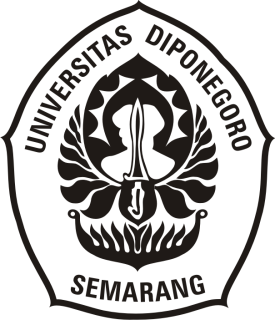 ONOMATOPE DALAM LAGU ANAKBAHASA JEPANG DAN BAHASA JAWA(KAJIAN KONTRASTIF)日本語とジャワ語の子供の歌におけるオノマトペの対照分析SKRIPSIDiajukan sebagai Salah Satu Syarat untuk Memenuhi Ujian Sarjana Program S1 Linguistik dalam Ilmu Bahasa dan Kebudayaan JepangFakultas Ilmu Budaya Universitas DiponegoroOleh:Ashlikhatul Fuadah13020218120004PROGRAM STUDI S1 BAHASA DAN KEBUDAYAAN JEPANGFAKULTAS ILMU BUDAYA UNIVERSITAS DIPONEGOROSEMARANG	2022	ONOMATOPE DALAM LAGU ANAKBAHASA JEPANG DAN BAHASA JAWA(KAJIAN KONTRASTIF)日本語とジャワ語の童謡におけるオノマトペの対照分析SKRIPSIDiajukan sebagai Salah Satu Syarat untuk Memenuhi Ujian Sarjana Program S1 Linguistik dalam Ilmu Bahasa dan Kebudayaan JepangFakultas Ilmu Budaya Universitas DiponegoroOleh:Ashlikhatul Fuadah13020218120004PROGRAM STUDI S1 BAHASA DAN KEBUDAYAAN JEPANGFAKULTAS ILMU BUDAYA UNIVERSITAS DIPONEGOROSEMARANG2022HALAMAN PERNYATAAN	Penulis menyatakan dengan sebenarnya bahwa skripsi ini disusun tanpa mengambil bahan hasil penelitian yang sudah ada, baik untuk memperoleh suatu gelar sarjana atau diploma di universitas lain maupun hasil penelitian lainnya. Penulis juga menyatakan bahwa skripsi ini tidak mengambil bahan dari publikasi atau karya tulis orang lain kecuali publikasi yang sudah disebutkan dalam rujukan dan dalam daftar pustaka. Penulis bersedia menerima sanksi jika terbukti melakukan plagiasi atau penjiplakan.HALAMAN PERSETUJUANDisetujui oleh,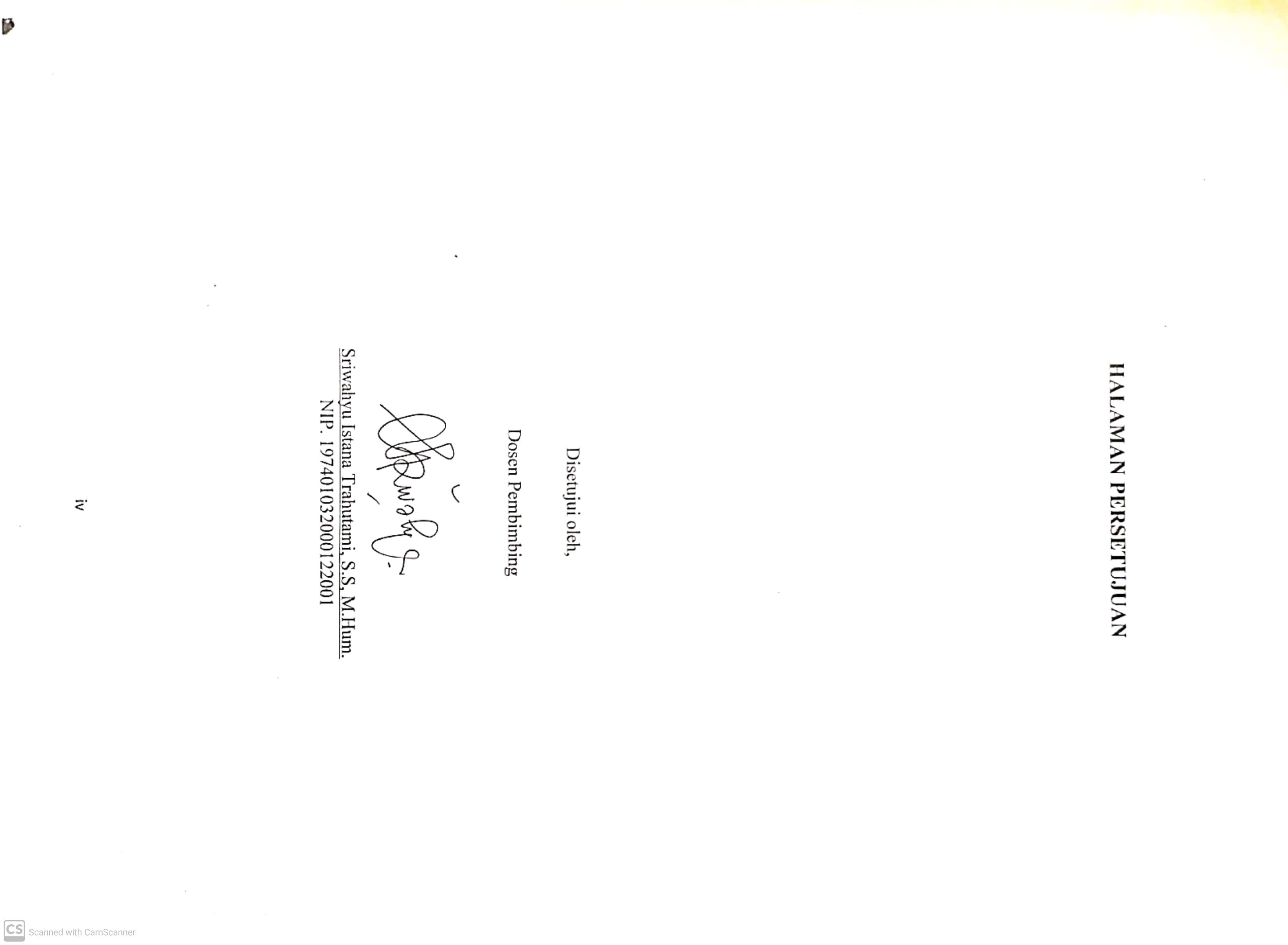 Dosen PembimbingSriwahyu Istana Trahutami, S.S, M.Hum.NIP. 197401032000122001HALAMAN PENGESAHAN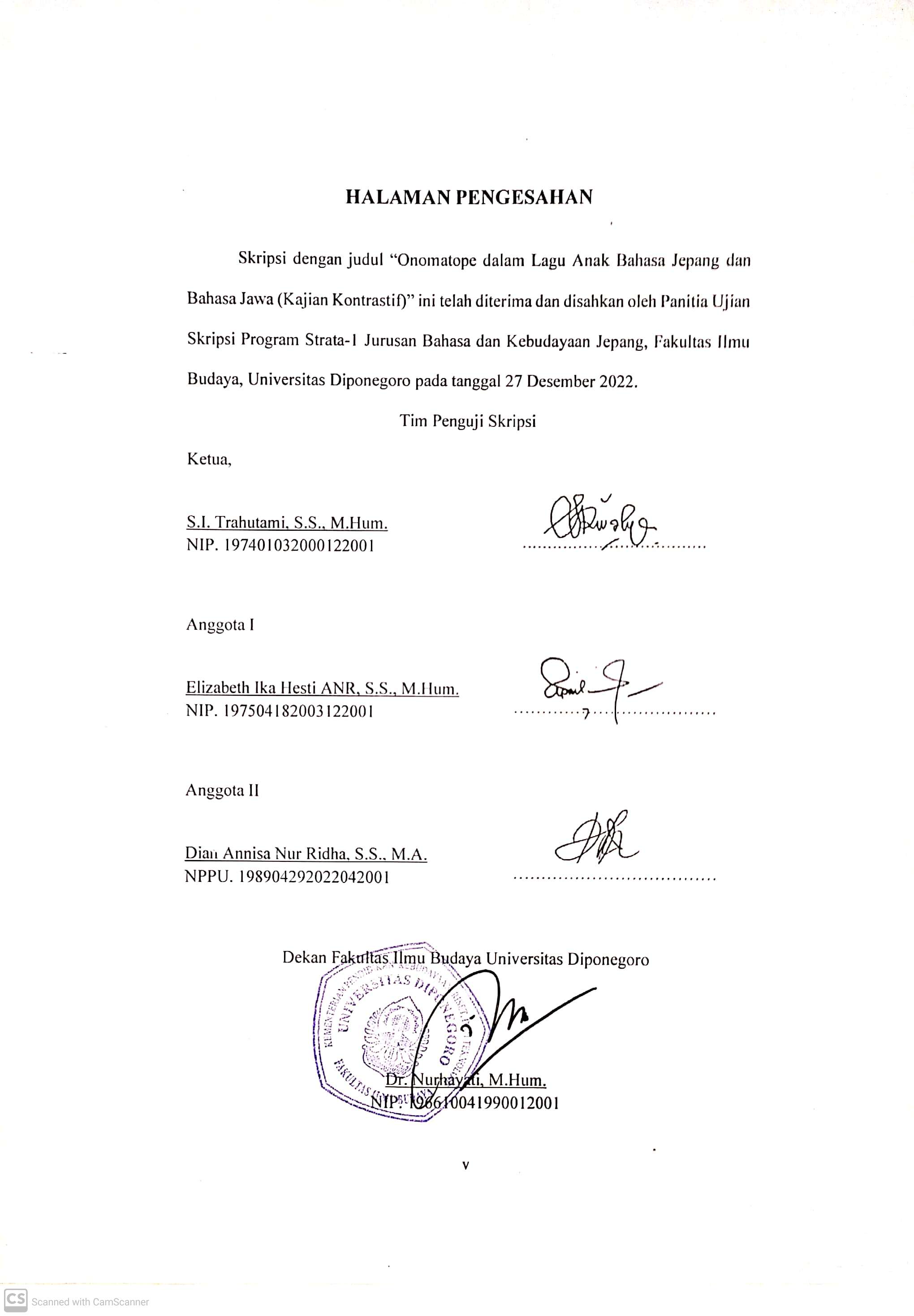 MOTTO DAN PERSEMBAHANRasulullah SAW bersabda: “Barangsiapa menempuh jalan untuk menuntut ilmu, Allah memudahkan baginya jalan menuju surga.” (HR. Muslim, Al-Tirmidzi, Ahmad, Ibnu Majah, dan al-Darimi)“Be the one, not the best one”-Choi YeonjunSkripsi ini penulis persembahan untuk keluarga sederhana tercinta, Bapak, Mamak, Mas, dan Mbak-Mbakku yang selalu mendukung dan mendoakan dalam setiap langkah penulis.PRAKATAPuji dan syukur kehadirat Allah SWT Yang Maha Pemberi Petunjukdan Pertolongan atas taufik dan hidayah-Nya, sehingga penulis dapat menyelesaikan skripsi dengan judul “Onomatope pada Lagu Anak dalam Bahasa Jepang dan Bahasa Jawa (Kajian Kontrastif)”. Shalawat serta salam kepada Nabi Agung Muhammad SAW senantiasa mengiringi langkah penulis dalam menyelesaikan skripsi ini.Penulisan skripsi ini sebagai salah satu syarat untuk menyelesaikan program studi S-1 Bahasa dan Kebudayaan Jepang Fakultas Ilmu Budaya Universitas Diponegoro. Proses penulisan skripsi ini dari awal hingga akhir tidak terlepas dari bantuan, bimbingan, dan dukungan dari berbagai pihak baik secara langsung maupun tidak langsung. Oleh karena itu, penulis ingin menyampaikan terima kasih kepada:Allah SWT yang dengan rahmat dan pertolongan-Nya, penulis dapat mencapai tahap ini.Rasulullah SAW yang senantiasa penulis nanti-nanti syafaatnya.Dr. Nurhayati, M.Hum. selaku Dekan Fakultas Ilmu Budaya Universitas Diponegoro.Budi Mulyadi, S.Pd., M.Hum. selaku Ketua Program Studi S-1 Bahasa dan Kebudayaan Jepang Fakultas Ilmu Budaya Universitas Diponegoro.Sriwahyu Istana Trahutami, S.S., M.Hum. selaku dosen pembimbing skripsi dan dosen wali yang telah membimbing, membantu, serta memerika arahan dan dorongan sehingga penulis dapat menyelesaikan skripsi ini. Semoga Utami Sensei senantiasa diberikan keberkahan.Seluruh dosen Program Studi S-1 Bahasa dan Kebudayaan Jepang Fakultas Ilmu Budaya Universitas Diponegoro yang telah berjasa menyampaikan ilmu, memberikan motivasi dan arahan selama perkuliahan.Keluarga sederhana tersayang, Bapak, Ibu, Mas, Mbak, dan keponakan-keponakan penulis yang selalu mendoakan, mendukung, dan memberikan semangat di setiap langkah penulis.Seluruh keluarga besar penulis yang telah memberikan perhatian, dukungan, dan bantuan baik secara morel maupun materiel.Teman-teman di pondok dan kampus, Itta, Mariyam, dan Lala yang selalu mengerti sifat dan sikap penulis, teman diskusi dan berbagi cerita hal berat hingga hal remeh temeh. Terima kasih.Teman-teman PP Nurul Hikmah, Mbak Alvina, Chikma, Shofi, Faidah, Retno, Itsna dan mbak-mbak santri lain terutama teman-teman departemen Keamanan Putri. Terima kasih telah membagikan hal positif selama ini.Teman berjuang, Yannief, Linda, Husain. Semoga kita semua sukses.Sobat “xoxo”, Cip, Nas, Atikuk, Fifii, Saffa, dan Desta. Terima kasih atas cerita dan tawa selama ini.Mbak Aisyah, Mbak Kiki, Mbak Fajrin, dan senpai-kouhai lainnya yang sudah bersedia penulis repoti.Teman-teman BKJ 2018, Dewi, Hani, Cicik, Masitoh, Tasya, Haqi, Rilo, Uqy, Khaffid, Sofi, dan teman-teman lainnya. Terima kasih telah mengukir cerita empat tahun perkuliahan ini.Teman-teman KKN Tim I Desa Butuh, Kecamata Kalikajar, Kabupaten Wonosobo. Terima kasih telah memberikan pengalaman yang berharga. Kalian semua keren!Teman-teman HIMAWARI 2019 dan 2020, terlebih lagi bidang Pengmas, terima kasih telah menciptakan pengalaman yang menyenangkan.Teman-teman pengurus IKADIMA 2018-2020. Terima kasih atas pengalaman dan keseruan yang dibagikan. Salam guyub!Teman-teman mahasiswa bimbingan Utami Sensei. Senang berjuang bersama kalian.Seluruh pengajar dan staf LPK Mitra Jaya Indonesia. Terima kasih atas pengalaman berharga yang telah diberikan.Teman-teman di rumah yang selalu menunjukkan kepedulian kepada penulis.Azmil Sensei yang senantiasa memberikan dorongan dan arahan. Semoga Sensei senantiasa diberikan keberkahan.Seluruh orang baik yang pernah penulis temui, terima kasih telah bertukar sapa dan cerita kepada penulis.Terakhir, terima kasih untuk diri penulis yang tidak menyerah hingga mencapai tahap ini. Semoga pertolongan Allah senantiasa mengiringi langkah penulis ke depannya.Penulis menyadari bahwa penulisan skripsi ini masih belum sempurna, kritik dan saran dari pembaca sangat dibutuhkan oleh penulis. Penulis berharap semoga laporan ini dapat bermanfaat bagi penulis maupun pembaca.Semarang, 5 Desember 2022Penulis,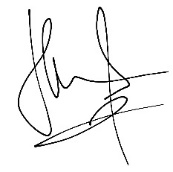 Ashlikhatul FuadahDAFTAR ISIDAFTAR SINGKATANKBJI : Kamus Bahasa Jepang-Indonesia karya Kenji MatsuraDAFTAR TABELTabel 2.1 Makna Onomatope Bahasa Jepang	17Tabel 2.2 Bentuk Onomatope Bahasa Jepang	21INTISARIFuadah, Ashlikhatul. 2022. “Onomatope pada Lagu Anak dalam Bahasa Jepang dan Bahasa Jawa (Kajian Kontrastif)”. Skripsi. Program Studi S-1 Bahasa dan Kebudayaan Jepang, Fakultas Ilmu Budaya, Universitas Diponegoro. Dosen Pembimbing: Sriwahyu Trahutami, S.S., M.Hum.Penelitian ini bertujuan untuk mengetahui persamaan dan perbedaan bentuk dan makna onomatope yang terdapat dalam lagu anak bahasa Jepang dan bahasa Jawa. Penulis menggunakan metode simak dan catat untuk mengumpulkan data berupa lagu anak kedua bahasa tersebut. Kemudian data dianalisis menggunakan teori linguistik kontrastif dan dipaparkan menggunakan metode informal.Berdasarkan hasil analisis 21 data, dapat disimpulkan bahwa persamaan onomatope pada lagu anak bahasa Jepang dan bahasa Jawa yaitu: 1) jenis onomatope yang paling banyak ditemukan pada data kedua bahasa yaitu onomatope yang berasal dari bunyi benda (giongo); 2) muncul onomatope dengan arti yang sama pada data lagu anak kedua bahasa. Sedangkan, perbedaan yang ditemukan pada data yaitu sebagai berikut: 1) bentuk onomatope yang paling banyak muncul pada data lagu anak bahasa Jepang yaitu onomatope dengan bentuk pengulangan (hanpuku), sedangkan pada data bahasa Jawa didominasi oleh onomatope dengan bentuk pengulangan dengan perubahan bunyi (dwilingga salin swara); 2) pada data bahasa Jawa ditemukan onomatope dengan bentuk pengimbuhan afiks namun dalam data bahasa Jepang tidak ditemukan bentuk tersebut.Kata kunci: onomatope, semantik, linguistik kontrastif, lagu anak.ABSTRACTFuadah, Ashlikhatul. 2022. “Onomatopoeia of Japanese and Javanese Children’s Songs (Contrastive Analysis)”.Thesis. Department of Japanese Language and Culture, Faculty of Humanities, Diponegoro University. The Advisor : S.I. Trahutami, S.S., M.Hum.This study aims to describe the similarities and differences of onomatopheia form and meaning between Japanese and Javanese children’s songs. This study use observation methods and followed by note-taking techniques to collecting the data. Then, the data were analyzed using the contrastive linguistic theory and were described by using informal method. Based on the result of the 21 Japanese and Javanese children’s songs data analyze, it can be concluded that: 1) the type of onomatopoeia that is most used in the children songs data of both languages is onomatopoeia in the form of sounds form inanimate objects; 2) in the children song data of both languages, there are onomatopoeias which have the same meaning. On the other hand, the differences of onomatopoeia in the Japanese and Javanese children’s songs data are: 1) the form of onomatopoeia that is most widely used in Japanese children’s songs data is repetition (hanpuku), whereas the Javanese children’s songs data is dominated by onomatopoeia in the form of partial repetition of words (dwilingga salin swara); 2) In the Javanese children’s songs data, this study found onomatopoeia that used affixes form, but there’s no onomatopoeia with such form was found in the Japanese children’s songs data.Keywords: Onomatopoeia, semantic, contrastive linguistic, children’s song.BAB IPENDAHULUANLatar Belakang dan PermasalahanLatar BelakangSalah satu objek kajian dalam penelitian linguistik adalah onomatope. Onomatope merupakan tiruan bunyi yang diasosiasikan dalam penamaan benda maupun perbuatan terkait (Kridalaksana, 2008: 167). Bentuk kata tiruan bunyi bisa berbeda antara satu bahasa dengan bahasa yang lain. Hal tersebut disebabkan karena sistem fonologi dalam setiap bahasa berbeda, seperti yang dipaparkan oleh Chaer (2013: 45). Contoh perbedaan tersebut dapat dilihat pada bunyi mengetuk pintu. Bunyi mengetuk pintu dalam bahasa Indonesia direpresentasikan oleh kata ‘tok tok’, sedangkan dalam bahasa Inggris diwakili oleh kata ‘knock knock’, dan dalam bahasa Jepang diwakili oleh kata ‘ton ton’ .Jumlah dan pembagian onomatope dalam setiap bahasa pun berbeda. Bahasa Jepang termasuk bahasa yang kaya akan onomatope. Tiruan bunyi atau onomatope dalam bahasa Jepang terbagi menjadi dua jenis utama yaitu giongo dan gitaigo. Giongo merupakan bentuk tiruan bunyi yang berasal dari bunyi atau suara makhluk hidup maupun benda mati. Sedangkan, gitaigo merupakan kata yang merepresentasikan pergerakan atau keadaan makhluk hidup maupun benda mati.Onomatope kerap digunakan dalam komunikasi guna membangun ekspresi dalam suatu tuturan atau kalimat yang diucapkan. Onomatope juga sering digunakan dalam bahasa anak. Karena mengekspresikan suara atau bunyi yang didengar langsung oleh telinga, onomatope lebih mudah menyampaikan maksud suatu kata pada anak-anak daripada menggunakan istilah kata sebenarnya. Salah satu bentuk penggunaan onomatope dalam ranah bahasa anak yaitu pada lagu anak seperti pada lagu pengiring permainan anak. Lagu anak merupakan salah satu sarana pembelajaran dan komunikasi anak. Adapun contoh onomatope yang terdapat dalam lagu anak bahasa Jepang yaitu seperti pada penggalan lagu berikut,「うさぎとかめ」Sumber: worldfolksong.comBerdasarkan data di atas, terdapat dua buah onomatope yaitu kata 「グーグー」‘guuguu’ dan「ピョンピョン」‘pyonpyon’. Onomatope 「グーグー」 merupakan tiruan bunyi yang keluar ketika makhluk hidup sedang tidur atau merupakan bentuk tiruan bunyi dari keadaan usagi atau kelinci ketika meloncat.Tidak hanya lagu anak dalam bahasa Jepang saja, onomatope juga kerap ditemukan dalam lagu anak bahasa Jawa atau yang sering disebut dengan tembang dolanan mengiringi permainan anak-anak. Bentuk onomatope dalam tembang dolanan yaitu seperti contoh berikut,“Cublak Cublak Suweng”Sumber: lagudaerah.idPada data tersebut, terdapat satu buah onomatope atau keikonikan dalam bahasa Jawa yaitu kata lera-lere. Kata lera-lere dalam Bausastra Jawa memiliki makna “mletre (obah) ngiwa nengen rikat” yang berarti bergerak ke kiri dan kanan secara tidak teratur (Poerwadarminta, 1939: 268). Pada lagu “Cublak-Cublak Suweng”, kata lera-lere digunakan untuk menggambarkan perilaku seorang lelaki ompong yang menengok ke kanan dan ke kiri.Berdasarkan contoh data yang telah dipaparkan di atas, dapat diketahui bahwa onomatope digunakan dalam lagu anak bahasa Jepang dan bahasa Jawa. Maka dari itu, penulis tertarik untuk mengkaji lebih jauh onomatope yang terdapat dalam lagu anak bahasa Jepang dan bahasa Jawa.Penulis menganalisis mengenai kontrastifitas bentuk dan makna onomatope yang terdapat dalam lagu anak dalam bahasa Jepang sebagai bahasa yang sedang dipelajari oleh penulis dan bahasa Jawa sebagai bahasa pertama yang penulis peroleh. Penelitian mengenai onomatope biasanya menggunakan anime, novel, atau komik, sedangkan untuk penelitian ini, penulis berfokus pada sumber data lain berupa lagu anak.  Pada penelitian ini, penulis mengambil tema penelitian, “Onomatope dalam Lagu Anak Bahasa Jepang dan Bahasa Jawa (Kajian Kontrastif)”.PermasalahanBerdasarkan latar belakang yang telah dipaparkan di atas, penulis merumuskan masalah dalam penelitian ini sebagai berikut,Bagaimana bentuk dan makna onomatope yang terdapat dalam lagu anak bahasa Jepang dan bahasa Jawa?Bagaimana persamaan dan perbedaan onomatope yang terdapat dalam lagu anak bahasa Jepang dan bahasa Jawa?TujuanBerdasarkan rumusan permasalahan yang  telah diajukan, tujuan yang hendak dicapai dalam penelitian ini adalah sebagai berikut,Mendeskripsikan bentuk dan makna onomatope yang terdapat dalam lagu anak bahasa Jepang dan bahasa Jawa.Mendeskripsikan persamaan dan perbedaan onomatope yang terdapat dalam lagu anak bahasa Jepang dan bahasa Jawa.Ruang LingkupAgar penelitian ini tidak keluar dari rumusan permasalahan yang telah disusun, penulis memfokuskan penelitian kontrastif pada kajian semantik dan morfologi onomatope berupa bentuk dan makna onomatope yang terdapat dalam sumber data berupa lagu pengiring permainan anak bahasa Jepang (kodomo no uta/warabe uta) dan bahasa Jawa (tembang dolanan).Metode PenelitianPenelitian ini memanfaatkan metode deskriptif-kontrastif.  Pada penelitian ini, terdapat tiga tahapan pelaksanaan yang dilakukan oleh penulis. Tiga tahapan penelitian tersebut yaitu pengumpulan data, analisis data, dan penyajian data. Berikut uraian mengenai tahapan penelitian yang dilaksanakan oleh penulis.Metode Penyediaan DataPenyediaaan atau pengumpulan data merupakan langkah awal dalam penelitian. Pada penelitian ini, penulis menggunakan metode pengumpulan data simak dan dilanjutkan dengan teknik lanjutan catat. Metode simak merupakan metode pengumpulan data dengan menyimak penggunaan bahasa. Menurut Mahsun (2012: 92), istilah menyimak dalam hal ini tidak hanya digunakan untuk penggunaan bahasa secara lisan saja, melainkan dapat dilakukan pada penggunaan bahasa tertulis.Penulis menggunakan metode simak untuk menyimak penggunaan bahasa pada sumber data berupa lagu pengiring permainan anak bahasa Jepang dan bahasa Jawa. Kemudian, penulis melanjutkan dengan teknik catat, mencatat onomatope yang terdapat dalam sumber data. Pada tahap ini pula, penulis mengklasifikasikan data dan mencatatnya dalam korpus data. Penulis memperoleh sejumlah 10 data lagu pengiring permainan anak dalam bahasa Jepang (kodomo no uta/warabeuta) yang diambil dari melalui situs web worldfolksong.com. Kemudian, penulis memperoleh 11 data lagu pengiring permainan anak bahasa Jawa (tembang dolanan) yang diambil dari situs intanpari.com dan lagudaerah.id. Dari data tersebut kemudian onomatope diklasifikasikan berdasarkan jenis dan bentuknya. Metode Analisis DataPenulis menganalisis data menggunakan metode linguistik kontrastif, membandingkan bahasa Jepang dengan bahasa Jawa. Menurut Kridalaksana (2008: 15), analisis kontrastif merupakan metode sinkronis dalam analisis bahasa untuk menampilkan perbedaan dan persamaan antarbahasa. Linguistik kontrastif atau dalam bahasa Jepang disebut taishou gengogaku adalah cabang ilmu bahasa yang membandingkan secara sinkronik-sistematik perbedaan-perbedaan dan kemiripan ciri-ciri linguistik yang bersifat spesifik pada dua bahasa atau lebih. Analisis kontrastif dilakukan dengan membandingkan struktur bahasa pertama (B1) dengan struktur bahasa asing yang diperoleh (B2) seperti yang diutarakan oleh Tarigan (1992: 5). Prosedur penelitian yang dilakukan penulis yaitu sebagai berikut.Mengklasifikasikan onomatope yang terdapat dalam data berdasarkan jenis dan bentuknya sesuai dengan teori yang digunakan.Mendeskripsikan onomatope berdasarkan jenis dan bentuknya.Menganalisis makna dari onomatope yang terdapat dalam data.Mendeskripsikan makna yang terkandung dalam onomatope yang terdapat dalam data.Membandingkan onomatope kedua bahasa guna mengetahui persamaan dan perbedaan yang terdapat dalam onomatope bahasa Jepang dan bahasa Jawa berdasarkan data yang telah dianalisis.Metode Penyajian DataPenyajian data merupakan langkah akhir dalam pelaksanaan penelitian. Setelah melalui proses analisis data, data disajikan secara sistematis menggunakan metode informal. Metode penyajian informal yaitu metode penyampaian data dengan menggunakan kata-kata biasa.ManfaatManfaat TeoretisSecara teoretis, penelitian ini diharapkan dapat memberikan manfaat dalam kajian linguistik, khususnya mengenai onomatope dalam bahasa Jepang dan bahasa Jawa. Penelitian ini diharapkan mampu menjadi referensi dalam penelitian selanjutnya yang mengkaji onomatope.Manfaat PraktisSecara praktis, penelitian ini diharapkan dapat menambah wawasan penulis mengenai onomatope dalam bahasa Jepang dan mengetahui perbandingannya dengan bahasa Jawa. Penulis juga berharap penelitian ini dapat menjadi bahan bantu dalam mempelajari onomatope khususnya bagi pembelajar bahasa Jepang yang memiliki bahasa pertama berupa bahasa Jawa.Sistematika PenulisanBab I Pendahuluan Pada bab ini, penulis memaparkan mengenai latar belakang permasalahan, rumusan masalah yang akan diteliti, tujuan penelitian, ruang lingkup penelitian, metode penelitian, manfaat, dan sistematika penulisan penelitian.Bab II Tinjauan Pustaka dan Kerangka TeoriBab ini berisi tinjauan pustaka dari hasil penelitian terdahulu yang relevan dengan objek yang diteliti oleh penulis dan teori-teori yang digunakan oleh penulis dalam menganalisis objek penelitian.Bab III Pemaparan Hasil dan PembahasanPenulis memaparkan hasil penelitian menggunakan metode dan teknik  yang tepat sesuai dengan teori yang telah dipaparkan dalam bab sebelumnya.Bab IV PenutupBab ini berisi simpulan dari hasil penelitian dan saran untuk penelitian lebih lanjut.BAB IITINJAUAN PUSTAKA DAN KERANGKA TEORITinjauan PustakaPembahasan mengenai onomatope sudah pernah dilakukan oleh beberapa peneliti terdahulu. Salah satu yang menjadi referensi penelitian penulis adalah skripsi milik Supangat (2015) dari Universitas Diponegoro dengan penelitian berjudul “Analisis Kontrastif Onomatope Bahasa Jepang dan Bahasa Jawa”. Penelitian tersebut mengkaji mengenai kontrastifitas bentuk dan makna onomatope dalam bahasa Jepang dan bahasa Jawa. Pada penelitian tersebut, data onomatope bahasa Jepang diambil dari komik Yowamushi Pedal volume 1-5, sedangkan padanan onomatope dalam bahasa Jawa didapatkan dari buku Cupu Manik Astagina, Ngundhuh Wohing Pakarto, dan majalah Panjebar Semangat. Data kemudian dianalisis menggunakan teknik perbandingan Arikunto.Penelitian milik Supangat tersebut memperoleh hasil penelitian berupa persamaan antara onomatope bahasa Jepang dengan onomatope bahasa Jawa yaitu kedua bahasa tersebut memiliki klasifikasi yang sama untuk onomatope yang memiliki makna tiruan bunyi benda, fenomena alam, pergerakan benda, dan kesehatan manusia. Selain itu, didapatkan hasil persamaan bahwa kedua bahasa tersebut memiliki proses pembentukan onomatope berupa kata dasar, pemajemukan morfem, dan sufiksasi, sedangkan dalam hal perbedaan, didapatkan hasil bahwa terdapat perbedaan klasifikasi makna onomatope antara bahasa Jepang dan bahasa Jawa. Selain itu, bentuk reduplikasi onomatope dalam bahasa Jawa lebih beragam dibandingkan dengan onomatope dalam bahasa Jepang.Penulis mengambil tema yang sejenis dengan penelitian milik Supangat tersebut, namun pada penelitian ini penulis memfokuskan pada onomatope yang terdapat dalam sumber data yang sejenis antara bahasa Jepang dan bahasa Jawa yaitu berupa lagu anak dalam kedua bahasa tersebut. Selain itu, penelitian tersebut mengunakan teori Kridalaksana dalam Winarto untuk menganalisis proses morfemis yang terjadi pada onomatope bahasa Jawa, sedangkan dalam penelitian ini penulis menggunakan teori dari Mulyana (2011).Penelitian selanjutnya yang menjadi bahan tinjauan dalam penelitian ini yaitu penelitian milik Wijaya (2020) dengan judul penelitian “Onomatope dalam Lagu Anak Bahasa Jepang dan Bahasa Indonesia”. Penelitian tersebut menganalisis makna, bentuk, dan penggunaan onomatope dalam lagu anak bahasa Jepang dan bahasa Indonesia. Sumber data pada penelitian tersebut berupa lagu anak dalam bahasa Jepang dan bahasa Indonesia yang diambil dari beberapa situs web penyedia lirik lagu. Penelitian tersebut menggunakan teori Akimoto untuk menganalisis onomatope bahasa Jepang dan teori milik Gonda untuk menganalisis onomatope dalam bahasa Indonesia.Hasil yang didapatkan dalam penelitian tersebut yaitu onomatope yang sering ditemukan dalam lagu anak bahasa Indonesia maupun bahasa Jepang adalah onomatope yang berbentuk reduplikasi. Berdasarkan penggunaannya, onomatope yang lebih banyak digunakan dalam lagu anak bahasa Jepang yaitu onomatope yang memiliki makna tiruan keadaan benda, sedangkan dalam lagu anak bahasa Indonesia lebih banyak ditemukan onomatope yang menunjukkan tiruan suara hewan.Penelitian tersebut memiliki persamaan dengan penelitian yang dilakukan oleh penulis yaitu sumber data yang digunakan berupa lagu anak. Namun, pada penelitian tersebut bahasa yang dikontrastifkan adalah bahasa Jepang dengan bahasa Indonesia, sedangkan penulis membandingkan antara bahasa Jepang dengan bahasa Jawa.Kajian TeoriAnalisis KontrastifAnalisis mengenai linguistik kontrastif atau bandingan berguna dalam bidang pengajaran bahasa asing. Analisis kontrastif dalam penelitian linguistik merupakan penelitian yang berupaya untuk menemukan hubungan kekerabatan antarbahasa, baik dalam segi persamaan maupun perbedaan. Analisis kontrastif merupakan suatu prosedur penelitian dengan membandingkan struktur bahasa pertama (B1) dengan struktur bahasa asing yang diperoleh (B2) guna mengidentifikasi perbedaan-perbedaan di antara kedua bahasa tersebut (Tarigan, 1992: 5).Sejalan dengan penjelasan Tarigan, Sutedi (2014: 222) mengatakan bahwa linguistik kontrastif atau dalam bahasa Jepang disebut taishou gengogaku merupakan kajian linguistik yang bertujuan untuk menemukan persamaan dan perbedaan dua bahasa yang berbeda. Beberapa sub cabang aspek pembahasan dalam linguistik kontrastif menurut Keraf (1990: 2-3) yaitu terbagi atas:Linguistik bandingan tipologisSecara tipologis, penelitian kontrastif antarbahasa mempelajari hubungan antarbahasa melalui ciri utama dalam bentuk atau struktur yang dimiliki oleh kedua bahasa tersebut.Linguistik bandingan historisPenelitian linguistik kontrastif secara historis berorientasi pada sejarah seperti menemukan kesamaan asal-usul berbagai bahasa.Linguistik bandingan arealSub cabang linguistik kontrastif ini berupaya menemukan kontak-kontak yang pernah terjadi antarbahasa pada waktu lampau.Penelitian ini merupakan penelitian linguistik kontrastif atau bandingan secara tipologis dengan berfokus pada tipe bahasa semantis dan morfologis. Pada penelitian ini penulis menggunakan teori ini untuk membandingkan makna dan bentuk tiruan bunyi yang terdapat pada lagu anak bahasa Jepang dan bahasa Jawa.SemantikSemantik merupakan salah satu cabang dalam ilmu linguistik. Semantik dalam bahasa Indonesia berasal dari bahasa Yunani sema yang berarti lambang atau tanda. Tanda yang dimaksud dalam hal ini adalah tanda linguistik. Berdasarkan pemaparan Ferdinand de Saussure dalam Chaer (2013: 2), tanda linguistik terdiri dari (1) komponen yang mengartikan yang berwujud bentuk-bentuk bunyi bahasa dan (2) komponen yang diartikan atau makna dari komponen yang pertama, sehingga dapat diartikan bahwa semantik mengkaji permasalahan kebahasaan yang berkaitan dengan makna. Objek yang dikaji dalam semantik adalah makna bahasa. Lebih jelasnya mengenai objek kajian semantik, Sutedi (2014: 127) mengatakan bahwa objek kajian semantik diantaranya yaitu makna kata (go no imi), relasi makna antarkata (go no imi kankei), makna frase (ku no imi), dan makna kalimat (bun no imi). Pada penelitian ini, penulis memfokuskan kajian semantik pada pemaknaan kata yang berupa onomatope atau tiruan bunyi.MorfologiMorfologi merupakan cabang linguistik yang mengkaji mengenai kata dan proses pembentukannya. Morfologi dalam bahasa Jepang disebut dengan keitairon. Objek yang dikaji dalam morfologi berupa kata dan morfem. Morfem merupakan satuan bahasa terkecil yang memiliki makna dan tidak dapat dipecahkan lagi ke dalam satuan yang lebih kecil (Sutedi, 2014: 43). Penulis memanfaatkan teori morfologi untuk mengkaji proses morfemik pada onomatope dalam bahasa Jepang dan bahasa Jawa.OnomatopeOnomatope merupakan salah satu aspek kebahasaan berupa penamaan benda atau perbuatan dengan peniruan bunyi yang diasosiasikan dengan benda atau perbuatan tersebut (Kridalaksana, 2009: 167). Onomatope merupakan kata representasi suatu bunyi, baik yang berasal dari makhluk hidup maupun benda mati. Tiruan bunyi ini membentuk nama benda, kata kerja, atau nama perbuatan berdasarkan dari bunyi atau suara yang ditimbulkan oleh benda tersebut (Chaer, 2013: 44). Onomatope kerap digunakan dalam komunikasi sehari-hari. Dalam percakapan, onomatope berguna untuk menghidupkan ekspresi kalimat yang diucapkan. Seperti pada kata ‘tok tok’ yang digunakan untuk merepresentasikan suara ketukan pintu. Bentuk onomatope dapat berbeda antara bahasa satu dengan bahasa lainnya. Chaer  (2013: 45) menekankan bahwa hal tersebut terjadi karena adanya perbedaan sistem fonologi dalam setiap bahasa. Hal tersebut menyebabkan penggambaran tiruan bunyi suatu benda yang sama dapat menghasilkan kata yang berbeda dalam masing-masing bahasa. Perbedaan tersebut juga terlihat pada bahasa Jepang dan bahasa Jawa. Seperti pada tiruan bunyi ‘doki-doki’ dalam bahasa Jepang yang berarti berdegup, sedangkan dalam bahasa Jawa diwakili oleh kata ‘dheg-dhegan’.Onomatope Bahasa JepangSecara garis besar, onomatope dalam bahasa Jepang terbagi atas dua jenis yaitu giongo dan gitaigo (Akimoto, 2002). Giongo「擬音語」Giongo「擬音語」 berasal dari kanji gi (擬) yang berarti meniru atau menyamar, kanji on (音) yang memiliki arti suara, dan kanji go (語) yang memiliki arti bahasa atau kata. Dari gabungan makna kanji tersebut, Giongo bisa diartikan sebagai kata yang berbentuk tiruan dari suara-suara.Menurut Asano dalam Yuliani (2017), giongo terbagi menjadi dua, yaitu:GiongoGiongo merupakan kata yang menyatakan tiruan bunyi benda mati. Contoh giongo yaitu 「りんりん」yang menyatakan suara dering seperti pada contoh kalimat berikut,鈴がリンリン鳴るSuzu ga rinrin naru.‘Bel berdering.’(ejje.weblio.jp)Giseigo Giseigo  merupakan kata yang menyatakan tiruan bunyi dari makhluk hidup. Contoh giseigo  yaitu 「にゃーにゃー」, menyatakan suara kucing mengeong. Contoh penggunaan onomatope tersebut dapat terlihat pada contoh kalimat berikut,猫はにゃーにゃーいいつづけた。Neko wa nyaanyaa ii tsuzuketa.‘Kucing itu terus mengeong.’(ejje.weblio.jp)Gitaigo「擬態語」Gitaigo merupakan kata yang menirukan suatu keadaan benda atau  makhluk hidup. Gitaigo「擬態語」 berasal dari kanji gi (擬) yang berarti meniru, tai (態) yang memiliki arti keadaan atau kondisi, dan kanji go (語) yang berarti bahasa atau kata. 動きや状態を音によって象徴に表す語を擬態語という。Ugoki ya shoutai wo oto ni yotte shouchou ni arawasu go wo gitaigo to iu.‘Kata yang mengungkapkan suatu keadaan atau pergerakan dengan bunyi secara simbol disebut gitaigo.’(Akimoto, 2002: 134)Asano dalam Yuliani (2017) membagi gitaigo menjadi tiga jenis yaitu,GitaigoGitaigo merupakan tiruan bunyi yang menyatakan keadaan benda mati. Contoh onomatope jenis ini yaitu 「ピカピカ」 yang berarti berkilauan. Penggunaan kata tersebut dapat terlihat dalam contoh kalimat berikut,靴をピカピカに磨く。Kutsu wo pikapika ni migaku.‘Memoles sepatu hingga berkilau.’(ejje.weblio.jp)Giyougo 「擬容語」Giyougo  merupakan kata yang menyatakan keadaan makhluk hidup, dapat berupa kegiatan atau pergerakan. Salah satu contoh onomatope yang berbentuk giyougo  yaitu 「スタスタ」yang mengandung arti berjalan secara cepat. Penggunaan onomatope tersebut dapat terlihat pada kalimat berikut,私は家の前をすたすた歩く音を聞いた。Watashi wa ie no mae wo sutasuta aruku oto wo kiita.‘Aku mendengar suara orang berjalan dengan cepat di depan rumah.’(ejje.weblio.jp)Gijougo 「擬情語」Gijougo merupakan onomatope yang menyatakan perasaan hati makhluk hidup. Salah satu contohnya yaitu 「わくわく」, memiliki makna berdebar karena suatu hal yang menarik atau membuat gugup. Penggunaannya dalam kalimat dapat dilihat pada contoh berikut,その試合は私をわくわくさせたSono shiai wa watashi wo wakuwaku saseta.‘Pertandingan itu membuatku gugup.’(ejje.weblio.jp)Bentuk Onomatope Bahasa JepangAkimoto juga membagi onomatope berdasarkan proses pembentukannya. Menurut Akimoto (2002: 136-137), terdapat delapan proses pembentukan onomatope yaitu dijelaskan dalam tabel berikut.Tabel 2.2 Bentuk Onomatope Bahasa JepangMakna Onomatope Bahasa JepangSelain pembagian tersebut, terdapat pembagian onomatope berdasarkan maknanya menurut Akimoto (2002: 138-139). Akimoto membagi makna onomatope menjadi sepuluh makna, yaitu:Tabel 2.1 Makna Onomatope Bahasa JepangKeikonikan Bahasa JawaMenurut Sudaryato (1989: 114), onomatope dalam bahasa Jawa merupakan bentuk keikonikan. Istilah lain yang kerap digunakan untuk keikonikan yaitu symbolism (sound symbolism, phonetic symbolism, linguistic symbolism). Keikonikan merupakan satuan lingual yang memanfaatkan bentuk fonik untuk mencerminkan aspek-aspek lingual kenyataan tertentu. Salah satunya terlihat dalam penamaan binatang yang mencerminkan bunyi yang dihasilkan binatang tersebut, seperti emprit (burung pipit), cecak (cicak), dan tekek (tokek).Sudaryanto (1989: 113) memaparkan bahwa terdapat aneka peristiwa keikonikan yang bersifat lingual dalam bahasa Jawa yaitu meliputi (a) kadar bunyi atau nilai fonem tertentu, (b) wujud suku kata tertentu, (c) nilai perubahan bunyi yang beruntun, (d) peniruan bunyi, dan (e) letak unsur morfemik.Bentuk Keikonikan Bahasa JawaSeperti halnya bahasa Jepang, kata tiruan bunyi dalam bahasa Jawa juga terbentuk melalui beberapa proses pembentukan. Kata dalam bahasa Jawa terbagi atas bentuk dasar atau asal dan bentuk turunan. Kata bentuk dasarKata bentuk dasar merupakan satuan gramatikal yang tidak mengalami perubahan atau proses morfemis. Kata jenis ini berbentuk tunggal dan memiliki makna tanpa harus disandingkan dengan morfem lain. contoh dari kata bentuk dasar yaitu kata turu (tidur), gong (alat musik gong), dan tuku (beli). Semua kata tersebut memiliki makna pada bentuk tunggalnya tanpa harus mendapatkan proses morfemis apapun.Kata bentuk turunan Kata bentuk turunan merupakan kata yang telah mengalami proses morfemis dari bentuk dasarnya. Mulyana dalam bukunya (2011) menerangkan proses morfemis bahasa Jawa (menurut Subroto, 1991; Verhaar, 1987; Sudaryanto, 1991) terbagi menjadi tiga bentuk besar, yaitu afiksasi, reduplikasi, dan komposisi. Berikut uraian lebih lengkap mengenai proses morfemis dalam bahasa Jawa.Afiksasi (wuhwuhan)Afiksasi yaitu proses penambahan imbuhan pada suatu morfem. Afiksasi dibagi menjadi empat jenis, yaitu prefiksasi, infiksasi, sufiksasi, dan konfiksasi.Prefiks (ater-ater)Proses pengimbuhan afiks jenis prefiks yaitu pengimbuhan yang terletak di depan morfem dasar. Bentuk prefiks (ater-ater) dalam bahasa Jawa di antaranya yaitu {N-} seperti pada kata nggebug (memukul) dengan bentuk dasar berupa gebug (pukul), {di-} pada kata dipendhem (dikubur) dengan bentuk dasar pendhem (kubur), {ke-} seperti pada kata kethuthuk (terpukul) dari bentuk dasar thuthuk (pukul), dan lainnya.Infiks (seselan)Infiksasi merupakan proses penambahan imbuhan di tengah bentuk dasar. Wujud infiks berupa {-er-} seperti pada kata gerandhul (tergantung) yang berasal dari kata gandhul, seselan {-el-} seperti pada kata gelebyar (berkilau) dari bentuk dasar gebyar (kilau). Kemudian seselan {-um-} yang terdapat pada contoh kata tumandang (bergegas) dari kata tandang, dan {-in-} pada contoh kata tinulis (tertulis) dari bentuk dasar berupa kata tulis.Sufiks (panambang)Panambang yaitu imbuhan yang terletak di akhir bentuk dasar. Beberapa bentuk panambang dalam bahasa Jawa diantaranya {-e/-ne} seperti pada kata iwake (ikannya) dari bentuk dasar iwak, panambang{-i/-ni} pada kata nyekeli (memegangi) dari bentuk dasar cekel (pegang), nunggoni (menunggu) dari bentuk dasar tunggu, ada pula panambang{-an}, {-en}, dan beberapa panambang lainnya.KonfiksasiKonfiksasi merupakan penggabungan dari proses prefiksasi dan sufiksasi pada suatu morfem dasar. Contoh pembentukan katanya yaitu pada kata keluputan (kesalahan) yang memiliki morfem dasar luput.Reduplikasi (tembung rangkep)Reduplikasi merupakan suatu proses pembentukan kata melalui pengulangan suatu bentuk dasar. Terdapat beberapa jenis reduplikasi dalam bahasa Jawa yaitu:DwilinggaDwilingga yaitu pengulangan morfem dasar secara penuh. Contoh pembentukannya dapat dilihat pada kata mlaku-mlaku (jalan-jalan) dari bentuk dasar mlaku, arang-arang (jarang) dari bentuk dasar arang, dan sebagainya.Dwilingga salin swaraDwilingga salin swara yaitu proses pengulangan morfem dasar dengan melakukan perubahan bunyi. Contoh pembentukan kata tersebut terdapat pada kata bola-bali (bolak-balik), yang memiliki kata bentuk dasar bali (kembali).TrilinggaTrilingga merupakan proses pembentukan kata berupa tiga kali pengulangan pada suatu morfem dasar disertai dengan perubahan bunyi. Contoh pembentukan kata trilingga terlihat pada kata dag dig dug yang menggambarkan bunyi hati bergetar. Lingga semu Lingga semu atau kata ulang semu yaitu kata dasar yang terlihat seperti mengalami proses pengulangan kata padahal kata tersebut tidak dapat dipisahkan dalam setiap bagiannya. Kata yang termasuk ke dalam lingga semu yaitu ali-ali, memiliki makna cincin namun ketika dipisahkan tidak menunjukkan makna.DwipurwaDwipurwa yaitu pengulangan silabel pertama dalam suatu morfem. Bentuk dwipurwa dapat terlihat pada kata reresik (bersih-bersih) dari bentuk dasar resik (bersih), rereged (membuat kotor) dari bentuk dasar reged (kotor), dan sejenisnya.Dwipurwa salinswaraBentuk ini sama seperti dwipurwa namun terdapat perubahan bunyi pada pengulangan silabel awalnya. Pembentukan kata jenis ini dapat dilihat pada kata tetuku (membeli) yang memiliki morfem dasar tuku.DwiwasanaDwiwasana yaitu pengulangan yang terjadi pada suku kata akhir suatu morfem. Misalnya pada kata nyekikik (tertawa), penthentheng (berkacak pinggang), dan sebagainya.Pemajemukan (komposisi)Pemajemukan atau dalam bahasa Jawa diistilahkan sebagai tembung camboran merupakan suatu pembentukan kata dengan menggabungkan dua morfem asal atau lebih. Misalnya pada kata padhang jigglang (terang benderang), adol bagus (bergaya), dan lain sebagainya.Makna Keikonikan Bahasa JawaSudaryanto (1989: 117-136) membagi keikonikan dalam bahasa Jawa menjadi dua puluh jenis berdasarkan hal yang diikon-lingualkan yaitu meliputi (1) suara atau bunyi, (2) rasa atau keadaan, (3) kecil atau kekecilan, (4) besar atau kebesaran dan kadang-kadang menakutkan atau memancarkan wibawa, (5) lebar atau kelebaran dan pengembangan melebar atau meluas, (6) panjang atau kepanjangan dan pengembangan memanjang, (7) bulat (membesar atau memakan tempat yang lebih besar atau lebih luas), (8) tonjolan atau sembulan, (9) perubahan, (10) keadaan tetap, (11) tindakan atau kejadian yang tidak teratur, (12) keberanekaan, (13) tindakan yang terus menerus atau berulang-ulang, (14) hubungan timbal balik, (15) keterlampauan, (16) kontras jauh-dekat, (17) kontras lebar atau melebar dengan panjang atau memanjang, (18) perbedaan derajat wujud atau keadaan, (19) kontras pria-wanita, dan (20) kontras makna. Berdasarkan pembagian tersebut, penulis memfokuskan penelitian pada beberapa jenis keikonikan yang melambangkan onomatope sebagai bentuk tiruan bunyi dan keadaan. Beberapa keikonikan tersebut yaitu sebagai berikut,Melambangkan suara atau bunyiKata yang termasuk keikonikan jenis ini melambangkan tiruan suara atau bunyi yang dihasilkan berdasarkan hal yang didengar. Terdapat enam macam pembagian makna pada tiruan bunyi jenis ini yaitu sebagai berikut.Nomina nama binatangTiruan bunyi ini memiliki makna penamaan binatang.Contoh:‘tekek’		: binatang tokek ‘emprit’	: burung empritNomina nama bendaTiruan bunyi ini memiliki makna penamaan benda.Contoh :‘sempritan’	: peluit‘gong’		: salah satu jenis instrumen gamelanNomina nama gejala alamTiruan bunyi ini melambangkan gejala atau peristiwa alam.Contoh :‘gludug’ 	: geledek‘bledheg’	: halilintarVerba penyebut tindakanTiruan bunyi jenis ini menyatakan kegiatan atau aktivitas.Contoh :‘ndhehem’	: berdeham‘ngepruk’	: memukul atau memecahkan benda menjadi berkeping-kepingVerba penyebut proses, peristiwa, atau keadaanPada jenis ini, tiruan bunyi menyatakan suatu peristiwa atau keadaanContoh :‘ngorok’	: keadaan mendengkur‘ngeses’	: berdesisAdverbia penunjuk kesesaatan suatu tindakan atau peristiwaTiruan bunyi jenis ini biasanya diawali morfem ‘mak’ menunjukkan suatu peristiwa yang bersifat tiba-tiba.Contoh :‘mak cegur’	: suara menceburkan diri ke dalam air‘mak thog’	: suara memukul dengan pukulan yang cepatMelambangkan rasa atau keadaanKeikonikan jenis ini mengacu pada rasa yang ditimbulkan oleh indera peraba atau keadaan jiwa.Contoh:‘ngeres’	 : terasa seperti ada pasir yang mengganjal‘geter’		: gentarMelambangkan tindakan atau kejadian yang tidak teraturKata pada tiruan bunyi jenis ini biasanya ditandai dengan kata ulang dengan perubahan vokal pada dua bentuk ulang.Contoh:‘nyomak-nyamuk’	: mengunyah-ngunyah dengan mulut penuh makanan‘kopat-kapit’		: ekor yang berkibas-kibasMelambangkan keberanekaanKata pada tiruan bunyi ini ditandai dengan unsur ‘pating’ dalam pembentukannya.Contoh:‘pating grandul’	: saling bergelantungan‘pating krelip’		: bergemerlapanMelambangkan tindakan yang terus menerus atau berulanganKeikonikan jenis ini melambangkan hal yang terus menerus terjadi atau dilakukan. Keikonikan jenis ini biasa ditandai dengan kata ulang tanpa perubahan bunyi.Contoh:‘lunjak-lunjak’	: melonjak-lonjak‘manthuk-manthuk’ 	: mengangguk-anggukBAB IIIPEMAPARAN HASIL DAN PEMBAHASANOnomatope dalam Lagu Permainan Anak Bahasa JepangData (1)『あぶくたった』AbukutattaSumber: worldfolksong.comPenggalan lirik lagu permainan anak tersebut mengandung onomatope giyougo yaitu  mushamusha. Kata mushamusha mengalami proses pengulangan atau hanpuku dari kata musha tanpa mengalami perubahan fonem. Kata tersebut termasuk ke dalam klasifikasi hito no dousa yaitu menggambarkan aktivitas atau pergerakan yang dilakukan oleh manusia. Pergerakan yang dimaksud dalam onomatope tersebut yaitu aktivitas mengunyah makanan sesuai yang tergambar dalam lagu permainan anak tersebut.Makna leksikal yang terkandung dalam kata mushamusha yaitu “Busahouna tabekata o suru yousu” yang berarti keadaan makan dengan di luar etika atau bisa diartikan makan secara lahap. Pada lagu tersebut, onomatope mushamusha digunakan untuk menambahkan penjelasan keadaan mengajak untuk mencoba makanan seperti yang tercantum pada lirik sebelumnya.Data (2)『道成寺』DojoujiSumber: worldfolksong.comOnomatope tonton yang tercantum dalam lagu tersebut merupakan onomatope jenis giongo, tiruan bunyi dari benda mati. Onomatope tersebut merupakan bentuk pengulangan tanpa perubahan fonem (hanpuku) dari suku kata ton yang kemudian menjadi tonton. Kata ton merupakan bentuk kata yang mengalami penasalan, ditandai dengan konsonan akhir /n/ menggambarkan bunyi benda berat yang menggema. Onomatope tonton mengandung makna suara mengetuk sesuatu secara berurutan. Berdasarkan maknanya, onomatope tersebut merupakan onomatope jenis onomatope mono no dasu oto, melambangkan tiruan dari bunyi yang dihasilkan oleh benda. Pada data (2), onomatope tonton melambangkan suara yang dihasilkan oleh lonceng yang menggema di kuil Dojouji. Data (3)『どんどんばしわたれ』Dondonbashi WatareSumber: worldfolksong.comLagu “Dondonbashi watare” merupakan lagu yang mengiringi permainan anak berjalan seperti sedang menyeberangi jembatan. Pada lagu tersebut ditemukan onomatope berupa kata dondon. Kata dondon merupakan onomatope berjenis giongo, menggambarkan bunyi benda. Dilihat dari bentuk kata, onomatope dondon merupakan onomatope dengan karakteristik suara jernih (seion/dakuon no taii). Kata tersebut mengalami perubahan dengan penambahan dakuten (‶) pada bentuk awal yaitu tonton. Kata dondon menandakan bunyi yang dihasilkan lebih berat daripada kata tonton. Kata dondon juga mengalami proses pengulangan dari morfem don. Kata don merupakan onomatope dengan bentuk penasalan suara yang memiliki makna bunyi yang keras. Begitu pula dengan kata dondon yang melambangkan bunyi pukulan terus menerus yang lebih keras daripada tiruan bunyi tonton.Kata dondon merupakan representasi dari bunyi yang keluar ketika anak menyeberangi atau menginjak jembatan. Jembatan yang dimaksud dalam permainan tersebut biasanya berupa jembatan kayu sehingga mengeluarkan bunyi berdebam ketika diinjak atau dilewati. Berdasarkan makna  tersebut, kata dondon termasuk ke dalam onomatope dengan jenis makna mono no dasu oto.Data (4)『月火水木』GetsukasuimokuSumber: worldfolksong.comLagu “Getsukasuimoku” merupakan lagu yang mengiringi permainan lompat tali. Pada lagu tersebut termuat satu buah onomatope dengan jenis giongo yaitu kata piihyara. Dilihat dari proses morfologis, onomatope tersebut memiliki bentuk kata asal atau gokon tanpa adanya perubahan. Namun, dalam lirik lagu di atas, kata tersebut diucapkan dengan pengulangan sebanyak dua kali.Kata piihyara menggambarkan tiruan bunyi yang dihasilkan oleh alat musik sejenis seruling. Berdasarkan makna yang terkandung, kata tersebut merupakan onomatope jenis mono no dasu oto. Namun, dalam lagu tersebut, onomatope piihyara juga digunakan untuk menambahkan irama untuk menggambarkan suasana angin yang bertiup melewati pepohonan sakura. Data (5)『一羽のカラス』Ichiwa no KarasuSumber: worldfolksong.comLagu “Ichiwa no Kurasu” di atas mengandung dua buah onomatope jenis giseigo yaitu kaakaa dan kokekokkoo. Berdasarkan bentuknya, kedua onomatope tersebut mengalami proses pembentukan yang berbeda. Onomatope kaakaa mengalami proses pembentukan berupa pengulangan atau hanpuku dari suku kata kaa. Kata kaa sendiri telah mengalami proses morfemis berupa pemanjangan suara atau chouon yang ditandai dengan tanda 「一」. Sedangkan, onomatope kokekokko mengalami proses pembentukan berupa pengulangan namun dengan perubahan fonem pada suku kata kedua atau dalam bahasa Jepang disebut dengan oto no ichibu koutai.Berdasarkan pembagian onomatope menurut Akimoto, onomatope kaakaa dan kokekokkoo bermakna doubutsu no nakigoe. Kedua onomatope tersebut melambangkan tiruan suara dari hewan. Onomatope kaakaa melambangkan suara yang dihasilkan oleh hewan gagak, sedangkan onomatope kokekokko merupakan tiruan dari suara yang dihasilkan oleh hewan ayam ketika berkokok. Pada lagu “Ichiwa no Karasu” di atas onomatope digunakan untuk menerangkan bahwa terdapat seekor gagak yang menggaok dan dua ekor ayam berkokok.Data (6)『ねんねんころりよ』Nennen KororyoSumber: worldfolksong.comPada data (6) ditemukan sebuah onomatope yaitu kata denden. Onomatope denden termasuk klasifikasi onomatope jenis giongo karena merupakan tiruan bunyi benda. Kata denden merupakan onomatope dengan jenis karakteristik suara jernih (seion/dakuon no taii) dengan pengulangan morfem dasar berbentuk penasalan (oto wo hameru) yaitu kata den. Onomatope denden mengalami penambahan dakuten dari kata tenten dengan perubahan bentuk (てんてん➞でんでん). Onomatope denden menandakan bunyi yang lebih berat daripada onomatope tenten.Onomatope denden merupakan tiruan bunyi dentuman yang berasal dari taiko atau drum ketika ditabuh. Berdasarkan makna yang terkandung, onomatope tersebut dikategorikan sebagai mono no dasu oto, menggambarkan tiruan bunyi yang dihasilkan dari benda.Data (7)『お正月のもちつき』Oshougatsu no MochitsukiSumber: worldfolksong.comLagu pada data di atas mengandung dua buah onomatope yaitu kata pettanko dan tonton. Kedua kata tersebut memiliki bentuk kata yang berbeda. Onomatope pettanko merupakan onomatope dengan bentuk kata asal (gokon) karena tidak mengalami perubahan morfem apapun. Sedangkan, kata tonton merupakan onomatope dengan proses pembentukan kata berupa pengulangan tanpa adanya perubahan fonem (hanpuku) seperti yang terdapat pada data (2).Berdasarkan pembagian onomatope menurut Akimoto, kata pettanko merupakan onomatope jenis giyougo, menggambarkan kegiatan atau pergerakan yang dilakukan makhluk hidup. Onomatope tersebut termasuk ke dalam klasifikasi hito no dousa, menggambarkan kegiatan yang dilakukan oleh manusia berupa pembuatan mochi, kue beras khas Jepang. Pada lagu “Oshougatsu no Mochitsuki”, kata pettanko digunakan untuk memberikan keterangan kegiatan pembuatan mochi yang sedang dilakukan pada tahun baru.Onomatope selanjutnya yang terdapat dalam data di atas yaitu kata tonton. Kata tonton merupakan onomatope jenis giongo dan memiliki makna mono no dasu oto, mengandung makna tiruan bunyi yang dihasilkan oleh benda. Dalam kamus daring bahasa Jepang, kata tonton memiliki arti “Mono wo tsudzukezama ni karuku tataku oto wo arawasu go” yang berarti kata yang menggambarkan suara ketukan objek secara berurutan seperti ketukan pintu, meja, dan sebagainya.  Namun, onomatope tonton pada lagu “Oshougatsu no Mochitsuki” melambangkan suara ketukan yang dihasilkan dari alat yang digunakan untuk membuat mochi.Data (8)『つくしは　つんつん』Tsukushi wa TsuntsunSumber: worldfolksong.comLagu “Tsukuri wa Tsuntsun” merupakan salah satu lagu permainan tangan untuk anak-anak. Lagu tersebut menggambarkan pergerakan tanaman paku dan jamur. Pada lagu tersebut ditemukan satu buah onomatope berjenis gitaigo yaitu kata tsuntsun. Berdasarkan klasifikasi bentuk onomatope, kata tsuntsun merupakan onomatope dengan bentuk pengulangan atau hanpuku. Kata tersebut mengalami proses pengulangan tanpa adanya perubahan pada salah satu fonem pembentuknya.Kata tsuntsun merupakan onomatope yang menggambarkan ujung benda yang tajam. Pada lagu di atas, kata tsuntsun digunakan untuk menggambarkan tsukuri atau tanaman ekor kuda yang tumbuh dengan ujung batangnya berbentuk tajam. Berdasarkan jenis makna onomatope, kata tsuntsun termasuk ke dalam onomatope jenis mono no youtai, menggambarkan keadaan benda. Data (9)『つるつる　かぎになれ』Tsurutsuru Kagi ni NareSumber: worldfolksong.comPada lagu “Tsurutsuru Kagi ni Nare” di atas, terdapat satu buah onomatope berupa kata tsurutsuru. Kata tsurutsuru termasuk ke dalam onomatope berjenis gitaigo, menggambarkan keadaan benda mati. Kata tersebut merupakan onomatope dengan proses pembentukan kata hanpuku, pengulangan pada morfem tsuru tanpa disertai perubahan fonem. Kata tsurutsuru dalam kamus daring bahasa Jepang memiliki makna “Mono no hyoumen ga namerakade, tsuya no aru sama” yang berarti kata yang menerangkan permukaan suatu benda yang licin dan mengkilap. Pada data di atas, kata tsurutsuru digunakan untuk menerangkan permukaan kail yang mengkilap seperti yang tercantum pada lirik di atas. Berdasarkan maknanya, kata tsurutsuru dapat dikategorikan sebagai onomatope yang mengandung makna mono no youtai, menggambarkan keadaan benda.Data (10)『ずいずいずっころばし』Zuizui ZurokkobashiSumber: worldfolksong.comPada data tersebut ditemukan satu buah onomatope yaitu kata chuuchuu. Onomatope chuuchuu merupakan onomatope jenis giseigo dengan bentuk pengulangan atau hanpuku dari kata chuu. Morfem dasar onomatope tersebut mengalami proses morfemis berupa pemanjangan suara atau chouon pada vokal akhir.Onomatope chuuchuu merupakan onomatope jenis doubutsu no nakigoe yaitu tiruan bunyi yang berasal dari suara binatang. Kata chuuchuu dapat digunakan untuk menggambarkan suara yang dihasilkan dari binatang semacam tikus atau burung gereja yang memiliki suara kecil. Namun, pada lagu “Zuizui Zurokkobashi” di atas, kata chuuchuu digunakan untuk merepresentasikan suara tikus ketika mengerit.Onomatope dalam Lagu permainan anak Bahasa JawaData (11)Tembang Dolanan Dhondhong opo SalakSumber: intanpari.comLagu atau tembang dolanan “Dhondhong opo Salak” di atas mengandung satu buah keikonikan yaitu kata dimik-dimik. Berdasarkan proses pembentukannya, kata tersebut merupakan bentuk kata reduplikasi atau dwilingga secara penuh tanpa adanya perubahan fonem pada setiap unsur pembentuknya.Kata dimik-dimik mengandung makna berjalan secara pelan-pelan. Dalam kamus Bausastra Jawa, kata dimik-dimik memiliki arti “Jangkahe ciyut semu rekasa (mlaku)” yang artinya berjalan dengan jangka langkah yang pendek dan agak berat (Poerwadarminta, 1939: 70). Berdasarkan makna yang terkandung, kata dimik-dimik termasuk ke dalam keikonikan yang memiliki makna keterus-menerusan atau keberulangan. Keterus-menerusan yang dimaksud dalam kata tersebut yaitu aktivitas berjalan yang mengambil langkah demi langkah dengan jangka pendek dan berat.Pada lagu di atas, kata dimik-dimik digunakan untuk menggambarkan cara jalan andong atau becak yang berjalan pelan-pelan ketika dikendarai.Data (12)Tembang Dolanan Gajah-gajahSumber: intanpari.comKeikonikan yang terdapat dalam lagu di atas yaitu kata kopat-kapit dan megal-megol. Kedua kata tersebut mengalami proses morfemis yang sama yaitu berupa reduplikasi dengan adanya perubahan fonem atau disebut sebagai kata dwilingga salin swara. Kata kopat-kapit mengalami perubahan bunyi vokal [i] ke [a] pada morfem pertamanya. Kata megal-megol juga mengalami perubahan bunyi vokal pada morfem pertamanya. Kata megal-megol berasal dari morfem megol dan mengalami pengulangan dengan perubahan bunyi vokal pada morfem pertamanya.Kata kopat-kapit merupakan keikonikan yang menandakan tindakan tidak teratur. Kata tersebut menggambarkan pergerakan ekor hewan yang bergoyang-goyang ke kanan dan ke kiri sehingga memperlihatkan pergerakan yang tidak teratur. Kata kopat-kapit pada lagu “Gajah-Gajah” menggambarkan ekor binatang gajah yang bergerak secara tidak teratur.Kata megal-megol juga merupakan keikonikan yang menandakan tindakan tidak teratur. Kata megal-megol melambangkan cara berjalan yang berlenggak-lenggok sehingga terlihat pergerakan yang tidak teratur dari pinggul yang bergoyang. Pada lagu di atas, kata tersebut menggambarkan cara jalan gajah yang terlihat menggoyangkan pinggulnya ketika berjalan.Data (13)Tembang Dolanan Gambang SulingSumber: intanpari.comPada data (13) ditemukan dua buah onomatope atau keikonikan bahasa Jawa yaitu kata thulat thulit dan ketipung. Kata thulat thulit merupakan wujud dari keikonikan bentuk reduplikasi dengan perubahan fonem atau dwilingga salin swara. Berdasarkan maknanya, kata thulat thulit termasuk ke dalam keikonikan yang  berasal dari bunyi yang dihasilkan oleh alat musik seruling. Pada tembang dolanan Gambang Suling, keikonikan tersebut digunakan untuk memberikan keterangan bunyi yang dihasilkan oleh alat musik seruling merdu dan enak untuk didengar.Keikonikan kedua yang terdapat dalam lagu “Gambang Suling” di atas, kata ketipung merupakan keikonikan dengan proses morfemis berupa afiksasi. Kata tersebut mendapat imbuhan berupa prefiks atau ater-ater berupa {ke-} di depan morfem dasarnya. Bentuk dasar dari ketipung yaitu tipung. Kedua kata tersebut memiliki makna yang sama yaitu sebutan untuk kendang kecil, sebuah alat musik tradisional Jawa yang dibunyikan dengan cara ditabuh menggunakan tangan. Berdasarkan makna yang terkandung, kata ketipung merupakan keikonikan bunyi yang menggambarkan nomina nama benda yang diambil dari bunyi yang dihasilkan oleh benda tersebut.Data (14)Tembang Dolanan JarananSumber: intanpari.comLagu “Jaranan” pada data di atas mengandung enam buah keikonikan yaitu kata jreg jreg nong jreg jreg gung, srek esrek, kringcing, gedebuk, prok, dan jedher. Keikonikan yang pertama pada data tersebut yaitu kata jreg jreg nong dan jreg jreg gung. Berdasarkan proses pembentukan kata, keikonikan tersebut merupakan keikonikan yang mengalami pemajemukan kata dari bentuk kata dwilingga jreg jreg dan bentuk kata dasar nong dan gung.  Keikonikan tersebut merupakan tiruan dari bunyi yang dihasilkan benda. Kata jreg jreg nong dan jreg jreg gung merupakan tiruan bunyi dihasilkan oleh alat musik gamelan yang mengiringi jaranan. Kata jreg melambangkan suara dari logam yang saling beradu. Biasanya diikuti dengan kata nong dan gung. Kata nong melambangkan suara dari gamelan kenong yang menghasilkan suara logam ringan dan kata gung melambangkan bunyi dari gamelan gong yang menghasilkan bunyi logam yang berat. Keikonikan selanjutnya yaitu kata srek esrek. Kata srek biasanya berbentuk dwilingga salin swara, pengulangan pada morfem dasarnya disertai perubahan fonem pada morfem depannya menjadi srak-srek, atau mendapat imbuhan {mak-} yang melambangkan tindakan tiba-tiba. Namun pada data di atas, kata srek mengalami proses morfemis berupa reduplikasi tanpa perubahan vokal (dwilingga) hanya mendapatkan tambahan fonem /e/ di depan unsur morfem kedua.Kata srek esrek merupakan tiruan dari bunyi barang yang saling bergesekan. Biasanya digunakan untuk menggambarkan suara sapu atau barang yang bergesekan dengan tanah. Pada data di atas, kata srek esrek melambangkan suara kaki kuda yang bergesekan dengan tanah ketika berjalan. Berdasarkan pembagian keikonikan, kata srek esrek termasuk ke dalam keikonikan yang bermakna keterus-menerusan atau keberulangan dari pergesekan kaki kuda yang terus terjadi. Keikonikan berikutnya yaitu kata krincing. Kata krincing merupakan keikonikan yang berbentuk kata dasar. Biasanya, keikonikan jenis tersebut ditandai dengan adanya tambahan kata {pating} di depan morfem dasarnya. Namun pada data (14), kata keikonikan tersebut tidak menyertakan morfem tambahan Secara makna, kata tersebut termasuk ke dalam keikonikan yang memiliki makna keberanekaragaman, menggambarkan suara uang koin yang saling beradu sehingga menciptakan suara yang beragam. Pada data tersebut, kata krincing juga mengalami pergeseran makna. Kata krincing pada lagu “Jaranan” di atas digunakan untuk menggambarkan bunyi lonceng-lonceng kecil yang biasa dipasangkan di kaki-kaki kuda.Kata keikonikan selanjutnya yaitu kata gedebug. Kata gedebug merupakan bentuk kata dasar yang mengalami proses morfemis afiksasi berupa penambahan infiks atau seselan di tengah morfem. Kata gedebug mempunyai bentuk dasar “gebug” yang berarti memukul dan mendapat seselan {-ed}. Kata gedebug merupakan keikonikan bunyi yang berasal dari benda sebagai penunjuk kesesaatan suatu peristiwa. Kata gedebug melambangkan tiruan bunyi dari benda yang jatuh atau suara hentakan kaki. Biasanya keikonikan bunyi yang menunjukkan kesesaatan diikuti oleh morfem tambahan {mak-}. Namun, kata gedebug pada data di atas tidak diikuti tambahan morfem tersebut. Kata gedebug dalam lagu “Jaranan” merupakan tiruan dari bunyi kaki kuda yang dihentakkan ke tanah. Ketika kuda yang digunakan untuk tradisi jaranan menghentakkan kakinya, akan menghasilkan suara “gedebug” dengan diikuti suara lonceng yang bergemerincing pada kakinya, sehingga pada lirik lagu “Jaranan” di atas, kata krincing dipadukan dengan kata gedebug.Kata prok yang terkandung dalam lagu di atas merupakan keikonikan berbentuk kata dasar tanpa mengalami proses morfemis. Kata prok dalam Bausastra Jawa memiliki makna keterangan aktivitas duduk. Biasanya diikuti oleh morfem tambahan {mak} di depan morfem asalnya. Berdasarkan makna yang terkandung, kata prok dapat dikategorikan sebagai keikonikan bunyi yang menunjukkan kesesaatan suatu tindakan. Pada data (14), keikonikan tersebut digunakan untuk menggambarkan suara tindakan kuda yang tiba-tiba duduk.Keikonikan berikutnya yang terdapat pada lagu “Jaranan” yaitu kata jedher. Kata jedher merupakan kata bentuk dasar. Kata tersebut menggambarkan tiruan bunyi suara yang keras seperti suara tembakan atau petir. Berdasarkan maknanya, kata jedher merupakan keikonikan bunyi yang melambangkan adverbia penunjuk kesesaatan suatu peristiwa. Pada lagu di atas, kata tersebut digunakan untuk menggambarkan suara yang keluar ketika menyabet kuda yang tiba-tiba duduk menggunakan cemeti seperti yang tercantum pada lirik sebelumnya agar kuda bisa bangun dan berjalan kembali.Data (15)Tembang Dolanan JamuranSumber: intanpari.comKeikonikan yang terdapat dalam data (15) yaitu kata semprat-semprit. Kata semprat semprit mengalami proses pembentukan kata berupa reduplikasi dengan perubahan fonem atau dwilingga salin swara. Kata semprat semprit memiliki bentuk dasar yaitu ‘semprit’ dan mengalami pengulangan kata namun dengan perubahan fonem pada morfem depan.Kata semprat semprit merupakan keikonikan yang menunjukkan tindakan yang terus menerus atau berulang. Kata tersebut menggambarkan tiruan dari kegiatan bersiul atau meniup peluit namun dilakukan terus menerus sehingga bentuknya menjadi pengulangan. Kata semprat semprit pada lirik lagu tersebut menggambarkan anak-anak bersiul atau membunyikan peluit sembari mencari jamur di tanah lapang.Data (16)Tembang Dolanan Kidang TalunSumber: lagudaerah.idLagu “Kidang Talun” di atas mengandung dua buah keikonikan yaitu kecemil dan cicit cuwit. Kata kecemil merupakan bentuk kata dasar yang mendapatkan afiksasi berupa prefiks atau imbuhan di awal morfem, dalam bahasa Jawa disebut ater-ater. Kata dasar dari kecemil yaitu “cemil” dan mendapatkan ater-ater {ke-} sehingga membentuk kata “kecemil”. Kata “kecemil” memiliki makna kegiatan mengunyah makanan secara terus menerus. Pada data (16), kata tersebut menggambarkan kegiatan makan kacang secara terus menerus yang dilakukan oleh seekor kijang talun. Berdasarkan makna yang terkandung, kata kecemil dapat dikategorikan sebagai keikonikan yang mengandung makna tindakan terus menerus. Keikonikan berikutnya yang terdapat pada lagu tersebut yaitu kata cicit cuwit. Berdasarkan proses pembentukannya, kata cicit-cuwit merupakan keikonikan dengan bentuk kata dwilingga salin swara atau kata ulang yang disertai dengan perubahan fonem. Kata tersebut termasuk ke dalam keikonikan yang berasal dari bunyi atau suara. Kata cicit-cuwit merupakan representasi dari suara yang dihasilkan oleh binatang tikus.Data (17)Tembang Dolanan Kodok NgorekSumber: intanpari.comPada data tersebut terdapat dua buah keikonikan yaitu ngorek dan theyot theblung. Kata ngorek merupakan tiruan bunyi dalam bahasa Jawa. Kata tersebut mengalami proses pembentukan berupa afiksasi dengan tambahan prefiks atau ater-ater {N-}.  Kata tersebut termasuk ke dalam verba penyebut keadaan dan dikategorikan sebagai keikonikan bunyi hewan. Kata ngorek pada data di atas merupakan perwujudan tiruan bunyi dari katak ketika berketur. Bunyi tersebut biasanya terdengar ketika hujan. Keikonikan kedua yaitu kata theyot theblung. Berdasarkan proses pembentukan kata, kata theyot theblung merupakan bentuk kata majemuk dengan bentuk morfem utuh pada setiap morfem pembentuknya atau disebut dengan camboran wutuh. Kata theyot theblung merupakan keikonikan dalam bahasa Jawa yang diambil dari tiruan bunyi benda.  Kata theyot theblung dalam kamus Bausastra Jawa menggambarkan suara yang timbul ketika katak mencebur ke dalam air atau kolam (Poerwadarminta, 1939: 650). Data (18)Tembang Dolanan Kucing GandhikSumber: intanpari.comPada lagu di atas, ditemukan satu buah onomatope atau keikonikan dalam bahasa Jawa yaitu kata meong. Kata tersebut merupakan kata bentuk dasar tanpa adanya proses morfemis yang mengubah wujud morfem dasarnya. Kata meong merupakan tiruan dari suara yang dihasilkan oleh binatang kucing. Sehingga, kata tersebut dapat dikategorikan sebagai keikonikan jenis pertama yang berasal dari suara atau bunyi. Pada lagu “Kucing Gandhik” di atas, kata meong digunakan untuk menerangkan jawaban kucing ketika dipanggil.Data (19)Tembang Dolanan Menthok-MenthokSumber: intanpari.comTembang dolanan atau lagu “Menthok-Menthok” pada data (19) mengandung dua buah onomatope atau keikonikan dalam bahasa Jawa. Kata yang merupakan keikonikan dalam data tersebut yaitu kata ngorok dan kata megal-megol.Kata ngorok merupakan keikonikan dengan proses pembentukan kata afiksasi berupa penambahan prefiks atau ater-ater {N-} pada bagian depan morfem dasarnya. Berdasarkan maknanya, kata ngorok termasuk ke dalam keikonikan bunyi yang melambangkan verba penyebut proses, peristiwa, atau keadaan. Menurut kamus Bausastra Jawa, kata ngorok memiliki arti “Nywara senggur-senggur (nalikane turu)” yang berarti menghasilkan suara mendengkur ketika tidur (Poerwadarminta, 1983: 425). Pada lagu di atas, kata ngorok digunakan untuk menerangkan aktivitas tidur yang lebih baik dilakukan oleh bintang itik daripada keluar-keluar. Kata ngorok dapat digunakan untuk menggantikan kata “turu” yang berarti tidur.Keikonikan selanjutnya yang terdapat dalam lagu di atas yaitu kata megal megol. Keikonikan tersebut merupakan keikonikan yang sama seperti keikonikan yang muncul pada lagu “Gajah-Gajah”. Namun, kata megal megol pada lagu “Menthok-Menthok” digunakan untuk menerangkan objek yang berbeda yaitu binatang menthok atau itik. Kata megal megol menerangkan cara berjalan itik yang berlenggak-lenggok. Keikonikan tersebut digunakan untuk memberikan keterangan cara berjalan itik seperti yang tertulis pada lirik sebelumnya.Data (20)Tembang Dolanan  Sluku-sluku BatokSumber: intanpari.comKeikonikan yang terdapat pada data di atas yaitu kata mak jenthit. Kata tersebut merupakan keikonikan dengan bentuk kata camboran atau kata majemuk. Kata tersebut terdiri atas morfem dasar jenthit yang berarti tiba-tiba dan morfem tambahan mak yang menggambarkan sesuatu terjadi secara tiba-tiba dan sesaat. Berdasarkan makna yang terkandung, kata mak jenthit termasuk ke dalam keikonikan yang menunjukkan rasa atau keadaan. Keikonikan ini biasanya diikuti morfem tambahan {mak} di depan morfem dasarnya seperti yang terlihat pada kata mak jenthit. Kata mak jenthit pada lagu “Sluku-Sluku Batok” digunakan sebagai adverbia atau kata keterangan pada kalimat payung mutho yang tiba-tiba bergerak. Payung mutho adalah payung kertas yang biasa digunakan untuk mengantar jenazah, sehingga menimbulkan efek kaget apabila payung tersebut tiba-tiba bergerak.Data (21)Tembang Dolanan Tikus BuntungSumber: intanpari.comTembang dolanan atau lagu permainan anak yang berjudul “Tikus Bunthung” di atas mengandung satu buah onomatope atau keikonikan berupa kata cicit cuwit. Keikonikan yang terdapat dalam lagu “Tikus Buntung” di atas mengalami proses morfemis berupa reduplikasi dengan perubahan fonem (dwilingga salin swara). Bentuk keikonikan yang melambangkan suara burung atau tikus terkadang tidak mengalami perubahan fonem seperti pada lagu di atas. Namun, pada lagu di atas, keikonikan yang melambangkan suara tikus berbentuk dwilingga salin swara untuk menandakan bahwa tikus yang mendatangi lumbung berjumlah banyak. Bentuk kata dwilingga salin swara dapat digunakan untuk melambangkan makna jamak, baik untuk jumlah subjek maupun tindakan.Kata cicit cuwit merupakan keikonikan yang sama seperti yang muncul ada data (16). Kata cicit cuwit merepresentasikan suara tikus, burung, dan sejenisnya. Pada lagu di atas, kata cicit cuwit digunakan untuk menggambarkan suara tikus seperti pada lagu “Kidang Talun”. Namun, pada data (21), kata cicit cuwit menggambarkan suara tikus yang terdengar ketika tikus mendatangi lumbung atau tempat penyimpanan padi.Persamaan dan Perbedaan Onomatope dalam Lagu PermainanAnak Bahasa Jepang dan Bahasa JawaBerdasarkan hasil analisis data yang telah dilakukan, didapatkan persamaan dan perbedaan terkait onomatope yang terdapat dalam lagu permainan anak bahasa Jepang dan bahasa Jawa sebagai berikut,PersamaanPada data lagu permainan anak bahasa Jepang dan bahasa Jawa yang telah diteliti di atas, ditemukan beberapa persamaan. Onomatope yang paling banyak ditemukan dalam lagu permainan anak kedua bahasa tersebut yaitu tiruan dari bunyi benda, dalam bahasa Jepang disebut sebagai giongo dan dalam bahasa Jawa disebut sebagai keikonikan jenis I berasal dari suara atau bunyi. Pada data lagu permainan anak bahasa Jepang ditemukan sebanyak lima kata onomatope giongo yaitu kata tonton, dondon, piihyara, denden, dan tonton, sedangkan pada data tembang dolanan bahasa Jawa ditemukan sebanyak delapan kata keikonikan bunyi yang berasal dari benda yaitu kata thulat thulit, jrek jrek nong jrek jrek gung, srek srek, gedebuk, krincing, jedher, semprat semprit, dan theyot theblung.Selain itu, penulis juga menemukan tiruan bunyi yang berasal benda yang sama pada data lagu permainan kedua bahasa tersebut berupa tiruan bunyi yang dihasilkan oleh alat musik seruling. Pada data bahasa Jepang tiruan bunyi tersebut ditemukan pada lagu “Getsukasuimoku” berupa kata piihyara dan pada data bahasa Jawa ditemukan dalam lagu “Gambang Suling” berupa kata thulat thulit. Onomatope tersebut memberikan nuansa iringan musik pada lagu permainan anak kedua bahasa.Pada data kedua bahasa tersebut juga ditemukan onomatope yang berasal dari suara binatang. Pada data lagu permainan anak bahasa Jepang ditemukan tiga kata onomatope dengan suara binatang (doubutsu no nakigoe), begitu pula dalam data tembang dolanan bahasa Jawa ditemukan tiga kata keikonikan yang berasal dari suara binatang. Penulis menemukan tiruan bunyi yang menandakan binatang yang sama pada lagu permainan anak bahasa Jepang dan bahasa Jawa yaitu tiruan suara yang dihasilkan oleh binatang tikus. Tiruan suara yang dihasilkan oleh binatang tikus ditemukan dalam lagu permainan anak bahasa Jepang dengan judul “Zuizui Zurokkobashi” dan ditemukan dalam lagu permainan anak bahasa Jawa dengan judul “Kidang Talun”dan “Tikus Buntung”. Suara binatang tikus dalam bahasa Jepang diwakili oleh kata chuuchuu. Sedangkan, dalam bahasa Jawa diwakili oleh kata cicit cuwit. Kedua kata tersebut memiliki persamaan proses morfemik berupa reduplikasi atau pengulangan kata. Kata chuuchuu mengalami proses reduplikasi tanpa perubahan fonem (hanpuku) dan kata cicit cuwit mengalami proses reduplikasi dengan perubahan fonem (dwilingga salin swara).Onomatope suara binatang lain yang ditemukan dalam data lagu permainan anak bahasa Jepang yaitu kata kaakaa yang menggambarkan suara burung gagak dan kokekokko yang menggambarkan suara ayam berkokok, sedangkan onomatope binatang lain yang terdapat dalam data lagu permainan anak bahasa Jawa berupa kata meong yang menggambarkan suara kucing dan kata ngorek yang menggambarkan verba bunyi katak ketika berketur. Binatang-binatang yang muncul dalam lagu permainan anak merupakan binatang yang terlihat di sekitar anak-anak sehingga suaranya mudah untuk dikenali oleh anak-anak.PerbedaanBerdasarkan data yang telah dianalisis, pada data lagu permainan anak kedua bahasa tersebut terdapat perbedaan bentuk tiruan bunyi dengan frekuensi kemunculan paling banyak. Pada data lagu permainan anak bahasa Jepang, onomatope yang paling banyak ditemukan merupakan onomatope dengan bentuk hanpuku atau pengulangan tanpa adanya perubahan bunyi pada setiap morfemnya dengan frekuensi kemunculan sebanyak tujuh kata. Onomatope dengan bentuk tersebut yaitu diantaranya kata mushamusha, tonton, kaakaa, tonton, tsuntsun, tsurutsuru, dan chuuchuu, sedangkan pada data lagu permainan anak bahasa Jawa lebih banyak ditemukan tiruan bunyi atau keikonikan dengan bentuk dwilingga salin swara atau pengulangan dengan perubahan bunyi. Keikonikan dengan bentuk dwilingga salin swara pada data diantaranya yaitu kata kopat kapit, megal megol, thulat thulit, semprat semprit, dan cicit cuwit.Selain bentuk pengulangan, pada data bahasa Jawa juga ditemukan keikonikan dengan bentuk afiksasi atau pengimbuhan ater-ater. Pada data tersebut ditemukan bentuk keikonikan dengan imbuhan prefiks di awal morfem berupa prefiks atau ater-ater {N-} yang menandakan verba atau tindakan. Keikonikan dengan imbuhan tersebut ditemukan dalam lagu “Kodok Ngorek” berupa kata ngorek menggambarkan tindakan katak yang berketur atau berbunyi ketika hujan dan ditemukan pula pada lagu “Menthok Menthok” berupa kata ngorok yang menggambarkan verba tidur. Dalam bahasa Jepang juga terdapat proses pengimbuhan pada onomatope berupa sufiks -suru {―する} mengubah fungsi onomatope menjadi verba seperti kata dokidokisuru yang artinya merasa berdebar-debar. Namun, onomatope dengan sufiks tersebut tidak ditemukan dalam data lagu permainan anak yang penulis analisis.BAB IVPENUTUPSimpulanBerdasarkan hasil analisis data yang terdapat pada bab sebelumnya, dapat ditarik simpulan bahwa onomatope yang terdapat dalam lagu permainan anak berupa bahasa Jepang dan bahasa Jawa terdiri atas beragam jenis. Pada data lagu permainan anak bahasa Jepang yang telah penulis analisis ditemukan onomatope dengan jenis giongo, giseigo, gitaigo, dan giyougo. Penulis tidak ditemukan adanya onomatope berjenis gijougo atau onomatope yang menerangkan perasaan manusia pada data. Berdasarkan pembagian makna onomatope menurut Akimoto (2002: 138-139), onomatope yang terdapat pada data terdiri atas onomatope yang mengandung makna dokubutsu no nakigoe, hito no koe, hito no dousa, mono no dasu oto, dan mono no youtai/seishitsu. Berdasarkan proses pembentukannya, onomatope yang ditemukan dalam data mengalami proses pembentukan berupa pengulangan (hanpuku), kata dasar (gokon), karakteristik suara jernih (seion/dakuon no taii), dan ada pula yang berbentuk perubahan sebagian bunyi (oto no ichibu koutai).Selanjutnya, pada data lagu permainan anak bahasa Jawa ditemukan onomatope atau keikonikan dengan jenis suara/bunyi, rasa/keadaan, tindakan atau kejadian tidak teratur, dan tindakan berulang. Dilihat dari segi proses pembentukan kata, keikonikan yang terdapat dalam data lagu permainan anak bahasa Jawa merupakan keikonikan dengan proses pembentukan berupa penambahan prefiks (ater-ater), penambahan infiks (seselan), reduplikasi utuh (dwilingga), reduplikasi dengan perubahan fonem (dwilingga salin swara), dan pemajemukan morfem (camboran).Berdasarkan makna dan bentuk yang telah dianalisis dan dideskripsikan pada bab sebelumnya, onomatope yang terdapat pada data lagu permainan anak bahasa Jepang dan bahasa Jawa memiliki persamaan dan perbedaan.Persamaan onomatope yang terdapat dalam lagu permainan anak bahasa Jepang dan bahasa Jawa yaitu sebagai berikut,Berdasarkan jenisnya, onomatope yang paling banyak ditemukan dalam lagu permainan anak bahasa Jepang dan bahasa Jawa merupakan onomatope yang berasal dari bunyi benda.Pada lagu permainan anak kedua bahasa tersebut ditemukan onomatope yang menggambarkan objek yang sama yaitu menggambarkan tiruan bunyi alat musik seruling dan tiruan suara binatang tikus.Adapun perbedaan onomatope yang penulis temukan pada data lagu permainan anak bahasa Jepang dan bahasa Jawa yaitu sebagai berikut,Bentuk tiruan bunyi dengan frekuensi kemunculan paling banyak yang terdapat pada data lagu permainan anak kedua bahasa tersebut berbeda. Data lagu permainan anak bahasa Jepang didominasi oleh onomatope dengan bentuk hanpuku atau pengulangan tanpa adanya perubahan bunyi pada setiap morfemnya, sedangkan pada data lagu permainan anak bahasa Jawa lebih banyak ditemukan bentuk tiruan bunyi atau keikonikan dengan bentuk dwilingga salin swara atau pengulangan dengan perubahan bunyi.Pada lagu permainan anak bahasa Jawa ditemukan onomatope dengan imbuhan atau afiks, namun dalam data bahasa Jepang tidak ditemukan onomatope dengan proses pembentukan tersebut.SaranPenelitian mengenai onomatope yang terdapat dalam lagu masih terbatas. Penulis menyarankan untuk penelitian selanjutnya dapat mengkaji onomatope pada lagu bahasa Jepang lebih mendalam, tidak hanya terbatas pada onomatope yang terdapat pada anime maupun komik.要旨本論文のテーマは日本語とジャワ語の子供の歌・わらべ歌におけるオノマトペの対照分析である。インドネシアでは子供の歌におけるオノマトペの研究がまだ少ないである。本論文の目的は日本語とジャワ語の子供の歌におけるオノマトペの語形と意味分類の類似点と相違点を見つけることである。子供の歌のわらべ歌を選んだ理由は、他の子供の歌よりも自然で、子供の日常生活で使われていると思うからである。本論文のデータを収集する方法は「simak」と「catat」という方法を使用された。筆者はworldfolksong.com から日本語の子供の歌・わらべ歌のデータを収集し、intanpari.comとlagudaerah.idからジャワ語のtembang dolananのデータを収集した。日本語のわらべ歌のデータは曲が  10 あり、ジャワ語のtembang dolananのデータは曲が  11ある。次に、データを分析するために、筆者は対照言語学の方法を使用した。その後、研究の結果は「metode informal」という方法で説明された。本論文の結果は日本語とジャワ語の子供の歌におけるオノマトペの語形と意味分類の類似点と相違点を見つかった。類似点は：日本語とジャワ語の子供の歌で意味分類によって最も多くのオノマトペは擬音語である。秋元 (2002: 134) によると、擬音語というのは無生物の出す外界の音を表す語である。ジャワ語で「Keikonikan jenis suara/bunyi」というオノマトペである。日本語の子供の歌における擬音語は「トントン」、「どんどん」、「ピーヒャラ」、と「でんでん」である。ジャワ語の子供の歌における「Keikonikan jenis suara/bunyi」は例えば「thulat thulit」、「gedebug」、と「krincing」である。本論文で、日本語とジャワ語の子供の歌のデータでは、同じ意味のオノマトペが見つかった。例えば、笛の出す音である。日本語は『月火水木』という歌で「ピーヒャラ」のオノマトペがある。ジャワ語が『Gambang Suling』という歌で「thulat thulit」のオノマトペがある。その他、ネズミの鳴き声も日本語とジャワ語のデータで見つかった。日本語で「チューチュー」と表し、『ずいずいずろっこばし』というわらべ歌にも見つかった。ジャワ語でネズミの鳴き声は「cicit cuwit」と表され、『Kidang Talun』と『Tikus Buntung』という子供の歌にも見つかった。また、日本語とジャワ語の子供の歌におけるオノマトペの相違点は：日本語とジャワ語のデータでは、最も多く出てくるオノマトペの語形が違う。日本語のデータでは、よく出てくるオノマトペの語形は反復である。例えば「とんとん」、「つんつん」、と「つるつる」である。しかし、ジャワ語では、データのよく出てくるオノマトペの語形はdwilingga salin swaraという語形である。語形は音の交替で、例えば「kopat kapit」、「megal megol」、と「cicit cuwit」というオノマトペである。ジャワ語の子供の歌のデータで接辞を付加したオノマトペが見つかった。例えば、「ngorok」と「ngorek」という{N-} の接頭辞を付加したオノマトペである。しかし、本論文の日本語のデータで接辞を付加したオノマトペがない。	本論文を書いて、筆者は子供お歌・わらべ歌でよく出てくるオノマトペが分かるようになった。同じ音の繰り返し、動物の鳴き声などが二つの国の歌の類似点が分かった。DAFTAR PUSTAKAAkimoto, Miharu. 2002. Yoku Wakaru Goi. Tokyo: ALC.Chaer, Abdul. 2013. Pengantar Semantik Bahasa Indonesia. Jakarta: Rineka Cipta.Keraf, Gorys. 1990. Linguistik Bandingan Tipologis. Jakarta: Gramedia.Kridalaksana, Harimurti. 2008. Kamus Linguistik. Jakarta: Gramedia Pustaka UtamaMahsun. 2012. Metode Penelitian Bahasa: Tahapan Strategi, Metode, dan Tekniknya. Jakarta: Rajawali Pers.Matsuura, Kenji. 1994. Nihongo Indonesiago Jiten. Kyoto: Kyoto Sangyou.Mulyana. 2011. Morfologi Bahasa Jawa. Yogyakarta: Kanwa Publisher.Nurlina, Wiwin Erni Siti, dkk. 2004. Pembentukan Kata dan Pemilihan Kata dalam Bahasa Jawa. Jakarta: Pusat Bahasa.Ogura, Yoshiro. 2016. A Comparative Study of Japanese and English Onomatopoeia.Jurnal. Osaka: Osaka University. https://doi.org/10.18910/56957Poedjosoedarmo, Soepomo, dkk. 1979. Morfologi Bahasa Jawa. Jakarta. Pusat Pembinaan Bahasa.Poerwadarminto, W.J.S. dkk. 1939. Bausastra Jawa Kamus Jawa Besar. Gronigen-Batavia: J.B. WoltersSudaryanto. 1989. Pemanfaatan Potensi Bahasa. Yogyakarta: Kanisius.Sudaryanto. 2015. Metode dan Aneka Teknik Analisis Bahasa: Pengantar Penelitian Wahana Kebudayaan secara Linguistis. Yogyakarta: Sanata  Darma University Press.Sugiarto, Anton. 2013. Wujud Onomatope dalam Bausastra Jawa Karya WJS  Poerwadarminta. Skripsi, S1. Yogyakarta: FBS UNY.Supangat, Nur Aini Satyani. 2015. Analisis Kontrastif Onomatope Bahasa Jepang dan Bahasa Jawa. Skripsi, S1. Semarang: FIB Undip.Sutedi, Dedi. 2014. Dasar-Dasar Linguistik Bahasa Jepang. Bandung. Humaniora Utama Press.Tarigan, Henry Guntur. 1992. Pengajaran Analisis Kontrastif. Bandung: Angkasa.Wijaya, Dea Alda. 2020. Onomatope dalam Lagu Anak Bahasa Jepang daan  Bahasa Indonesia.Jurnal. Surabaya: FBS UNESA.Yuliani, Fanny. 2017. Analisis Bentuk dan Makna Gijougo dalam Bahasa Jepang. Skripsi, S1. Semarang: FIB Undip.Zoetmulder, P.J. 2006. Kamus Jawa Kuna – Indonesia. Jakarta: Gramedia Pustaka Utama.Referensi ElektronikGoo Jiten. https://dictionary.goo.e.jp (diakses pada 5 Juni 2022)Intanpari.com. 2019. 25 Judul dan Lirik Tembang Dolanan Jawa. https://www.intanpari.com/2019/04/25-judul-dan-lirik-tembang-dolanan-jawa.html?m=1 (diakses pada 26 Februari 2022)Kokugo Jiten Online. https://kokugo.jitenon.jp (diakses pada 13 Juli 2022)Lagu Daerah. https://lagudaerah.id (diakses pada 2 Maret 2022)Onomatope Jiten. http://sura-sura.com (diakses pada 21 Mei 2022)Weblio Jisho. https://ejje.weblio.jp (diakses pada 4 Maret 2022)Worldfolksong. 2015. わらべうた・遊び歌　歌詞の意味・解釈. https://www.worldfolksong.com/songbook/japan/warabeuta/index.html (diakses pada 21 Februari 2022)LAMPIRANONOMATOPE DALAM LAGU PERMAINAN ANAK BAHASA JEPANGONOMATOPE DALAM LAGU PERMAINAN ANAK BAHASA JAWASemarang, 5 Desember 2022Penulis,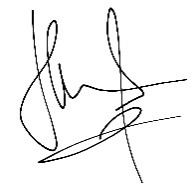 Ashlikhatul Fuadah「どんなに　かめが　いそいでも
どうせ　ばんまで　かかるだろう
ここらで　ちょっと　ひとねむり」
グーグーグーグー　グーグーグー
「これは　ねすぎた　しくじった」
ピョンピョンピョンピョン
ピョンピョンピョン
「あんまり　おそい　うさぎさん
さっきの　じまんは　どうしたの」“Donnani kame ga isoidemoDouse banmade kakarudarouKokora de chotto hitonemuri”Guuguu guuguu guuguuguu“Kore wa nesugita shikujitta”Pyonpyon pyonpyonPyonpyonpyonAnmari osoi usagisanSakkino jiman wa doushitano“Mau secepat apapun si kura-kuraIa akan memakan waktu hingga malamAku akan tidur sebentar di sini”Kurkur kurkur“Aku tidur terlalu lama”hap hap hap “Agak lambat tuan KelinciApa yang terjadi dengan sikap percaya dirimu tadi?”Cublak cublak suweng, suwenge teng gelenterMambu ketundhung gudelPak gempong lera lere, sapa guyu delekakeSir..sir pong dhele gosong..Sir..sir pong dhele gosong..Lubang anting, Antingnya berserakanBaunya dituju anak kerbauBapak ompong menengok ke kanan kiriSiapa tertawa, dialah yang menyembunyikanHati yang kosong tanpa isiNo.BentukContoh KataPenggunaanArti1.Kata Asal / Akar (Gokon)Bentuk onomatope yang hanya terdiri dari satu atau dua suku kata. Bentuk ini merupakan bagian dasar terkecil dari makna kata「プイ」puiKata tersebut terdiri atas dua silabel atau suku kata dan tidak dapat dipecah menjadi bagian yang lebih kecil.プイと立ち去る。Puito tachisaru.(KBJI, 1994: 790)‘Tiba-tiba angkat kaki.’2.Penasalan Suara (Oto wo Hameru)Bentuk onomatope yang digunakan untuk menunjukkan bunyi kuat yang menggema dan bunyi benda yang ringan. Biasanya ditandai dengan adanya huruf ん / ン「ドン」donKata tersebut mengalami penasalan suara ditandai dengan akhiran konsonan ンドンと撃つ。Donto utsu.(KBJI, 1994: 153)‘Melepaskan tembakan dor.’2.Penasalan Suara (Oto wo Hameru)Bentuk onomatope yang digunakan untuk menunjukkan bunyi kuat yang menggema dan bunyi benda yang ringan. Biasanya ditandai dengan adanya huruf ん / ン「ガチャン」　gachanKata tersebut mengalami penasalan suara ditandai dengan akhiran konsonan ン剣撃がガチャンと鳴る。Kengeki ga gachan to naru.(ejje.weblio.jp)‘Serangan pedang berdesing.’3.Pemadatan Suara (Oto wo Tsumeru)Proses pembentukan onomatope dengan pemadatan suara dalam bahasa Jepang biasanya ditandai dengan adanya huruf tsu kecil 「っ / ッ」. Bentuk ini menunjukkan tanda gerakan yang cepat, sesaat, dan cekatan.「ペタッ」peta`Kata tersebut mengalami pemadatan suara ditandai dengan akhiran huruf tsu kecil「ッ」.ペタッと腰を下ろす。Petatto koshi wo orosu.(dictionary.goo.jp)‘Duduk di bangku dengan lekat.’3.Pemadatan Suara (Oto wo Tsumeru)Proses pembentukan onomatope dengan pemadatan suara dalam bahasa Jepang biasanya ditandai dengan adanya huruf tsu kecil 「っ / ッ」. Bentuk ini menunjukkan tanda gerakan yang cepat, sesaat, dan cekatan.「ギュッ」gyu’Kata tersebut mengalami pemadatan suara ditandai dengan akhiran huruf tsu kecil「ッ」.ギュッと手を握る。Gyutto te wo nigiru.(KBJI, 1994: 233)‘Memegang tangan erat-erat.’4.Pemanjangan Suara (Chouon)Onomatope terbentuk dengan adanya pemanjangan vokal. Bentuk ini biasa ditandai dengan 「ー」 yang menunjukkan bunyi panjang. Onomatope dengan bentuk ini biasanya menunjukkan suatu tindakan atau keadaan yang berlangsung lama.「ドン」→「ドーン」do-nKata tersebut mengalami pemanjangan suara yang menunjukkan bahwa ledakan atau dentuman yang dihasilkan berlangsung cukup lama.ドーンという大きな音がして，辺りには硫黄のにおいが立ち込めた。Don to iu ookina oto ga shite, atari ni wa iou no nioi ga tachikometa(ejje.weblio.jp)‘Terdengar ledakan yang keras dan bau belerang tumpah di mana-mana.’5.Penambahan Morfem –ri「―り」Kata dengan penambahan morfem 「―り」menyatakan keadaan sesuatu yang licin, lunak, lembut, dan menunjukkan sesuatu yang bergerak secara perlahan. 「コロ」→「コロリ」kororiKata tersebut mengalami penambahan morfem 「―り」 dari kata 「コロ」.コロリと倒れる。Korori to taoreru.(ejje.weblio.jp)‘Jatuh secara tiba-tiba.’ 5.Penambahan Morfem –ri「―り」Kata dengan penambahan morfem 「―り」menyatakan keadaan sesuatu yang licin, lunak, lembut, dan menunjukkan sesuatu yang bergerak secara perlahan. 「ノソ」→「ノソリ」nosoriKata tersebut mengalami penambahan morfem 「―り」 dari kata 「ノソ」.ベッドからノソリと起き上がるBeddo kara nosori to okiagaru(sura-sura.com)‘Bangun dari tempat tidur dengan perlahan-lahan.’ 6.Bentuk Pengulangan Morfem (Hanpuku)Onomatope bentuk ini mengalami pengulangan kata sekali maupun beberapa kali tanpa adanya perubahan suara atau fonem. Onomatope yang mengalami proses ini biasanya menunjukkan ekspresi gerakan/aktivitas, bunyi/suara, ataupun keadaan yang terjadi secara berulang-ulang dan berkesinambungan. 「ころ」→「ころころ」korokoroKata tersebut mengalami pengulangan morfem 「ころ」.まりがコロコロと転がるMari ga korokoro to korogaru.(ejje.weblio.jp)‘Bola karet berguling-guling.’6.Bentuk Pengulangan Morfem (Hanpuku)Onomatope bentuk ini mengalami pengulangan kata sekali maupun beberapa kali tanpa adanya perubahan suara atau fonem. Onomatope yang mengalami proses ini biasanya menunjukkan ekspresi gerakan/aktivitas, bunyi/suara, ataupun keadaan yang terjadi secara berulang-ulang dan berkesinambungan. 「ピョン」→「ピョンピョン」pyonpyonKata tersebut mengalami pengulangan morfem 「ピョン」.小鳥がピョンピョン跳ぶ。Kotori ga pyonpyon tobu.(ejje.weblio.jp)‘Seekor anak burung melompat.’7.Perubahan Sebagian Bunyi (Oto no Ichibu Koutai)Bentuk perubahan sebagian bunyi menunjukkan sesuatu yang tidak beraturan dan memiliki irama. Kebanyakan mengalami perubahan berupa vokal [a] dan [o].「ガサガサ」→「ガサゴソ」gasagosoKata tersebut mengalami perubahan bunyi dari [a] ke [o], konsonan [ガ] ke [ゴ].落ち葉がガサゴソと音を立てるOchiba ga gasagoso to oto wo tateru.(dictionary.goo.jp)‘Daun yang gugur mengeluarkan suara gemerisik.’7.Perubahan Sebagian Bunyi (Oto no Ichibu Koutai)Bentuk perubahan sebagian bunyi menunjukkan sesuatu yang tidak beraturan dan memiliki irama. Kebanyakan mengalami perubahan berupa vokal [a] dan [o].「ムシャムシャ」→「ムシャクシャ」mushakushaKata tersebut mengalami perubahan bunyi konsonan [ム] menjadi [ク].彼はまだムシャクシャしている。Kare wa mada mushakushashiteiru.(KBJI, 1994: 676)‘Dia masih belum reda amarahnya.’8.Karakteristik Suara Jernih (Seion / Dakuon no Taii) Seion biasanya diwakili kana (suku kata bahasa Jepang) tanpa dakuten (‶) atau handakuten (°) yaitu berupa konsonan /k/, /s/, /t/, dan /h/. Seion melambangkan suara benda yang ringan dan kecil. Sedangkan, dakuon diwakili diwakili kana dengan dakuten (‶) yaitu berupa konsonan /g/, /z/, /d/, dan /b/. Bentuk ini melambangkan suara benda yang berat, kuat, keras, tumpul, maupun kotor.Tiruan bunyi ini juga kadang  mewakili rasa ketidaknyamanan.「バタン」batanKata tersebut mengadung dakuon dengan konsonan /b/.Menyatakan bunyi memukul atau membanting dengan kuat.戸をバタンと閉める。To wo batanto shimeru.(KBJI, 1994: 62)‘Membanting pintu.’8.Karakteristik Suara Jernih (Seion / Dakuon no Taii) Seion biasanya diwakili kana (suku kata bahasa Jepang) tanpa dakuten (‶) atau handakuten (°) yaitu berupa konsonan /k/, /s/, /t/, dan /h/. Seion melambangkan suara benda yang ringan dan kecil. Sedangkan, dakuon diwakili diwakili kana dengan dakuten (‶) yaitu berupa konsonan /g/, /z/, /d/, dan /b/. Bentuk ini melambangkan suara benda yang berat, kuat, keras, tumpul, maupun kotor.Tiruan bunyi ini juga kadang  mewakili rasa ketidaknyamanan.「ザラザラ」zarazaraKata tersebut merupakan dakuon dengan konsonan /z/. Kata tersebut mengandung makna keadaan kasar atau tidak halus ketika disentuh.彼の手はザラザラしている。Kare no te wa zarazarashiteiru.(KBJI, 1994: 1211)‘Tangannya kasar.’No.MaknaContoh KataPenggunaanArti1. ShizengenshouMenunjukkan tiruan bunyi dari fenomena alam seperti suara hujan, suara petir, dan sebagainya.「ザーッ」zaa’ザーッと滝のように雨が降ってきた。Zaatto taki no you ni ame ga futte kita.(ejje.weblio.jp)‘Hujan turun dengan deras seperti air terjun.’1. ShizengenshouMenunjukkan tiruan bunyi dari fenomena alam seperti suara hujan, suara petir, dan sebagainya.「カラリ」karariカラリと晴れら空。Karari to harera sora.(KBJI, 1994: 440)‘Langit yang cerah.’2.Doubutsu no NakigoeMenunjukkan makna tiruan suara binatang.「ワンワン」wanwanあの犬、一日中ワンワンワンワン吠えてるんだから。Ano inu, ichinichijuu wanwan wanwan hoeterundakara.(ejje.weblio.jp)‘Anjing itu menggonggong gukguk gukguk sepanjang hari.’2.Doubutsu no NakigoeMenunjukkan makna tiruan suara binatang.「ブンブン」bunbun蜂がブンブンという。Hachi ga bunbun to iu.(KBJI, 1994: 86)‘Lebah berdengung’3.Hito no Koe/ OtoMenunjukkan tiruan bunyi atau suara manusia.「キャアキャ」kyaakyaキャアキャと笑う。Kyaakya to warau.(KBJI, 1994: 575)‘Tertawa terkekeh-kekeh.’3.Hito no Koe/ OtoMenunjukkan tiruan bunyi atau suara manusia.「ワーワー」waawaa彼はワーワー泣き出したKare wa waawaa nakidashita.(ejje.weblio.jp)‘Dia mulai menangis.’4.Hito no DousaTiruan bunyi yang menunjukkan aktivitas atau pergerakan manusia.「スパスパ」supasupaタバコをスパスパ吸う。Tabako wo supasupa suu.(KBJI, 1994: 1013)‘Mengisap rokok secara berantai.’4.Hito no DousaTiruan bunyi yang menunjukkan aktivitas atau pergerakan manusia.「グイグイ」guiguiグイグイ飲む。Guigui nomu.(KBJI, 1994: 227)‘Minum dengan tegukan besar-besar.’5.Hito no Yousu/ ShinjouTiruan bunyi yang menunjukkan keadaan atau perasaan manusia.「ワクワク」wakuwakuわくわくして帰る。Wakuwaku shitekaeru(KBJI, 1994: 1155)‘Pulang dengan hati riang gembira.’5.Hito no Yousu/ ShinjouTiruan bunyi yang menunjukkan keadaan atau perasaan manusia.「ガックリ」gakkuriガックリと弱るGakkuri to yowaru.(KBJI, 1994: 201)‘Menjadi lemah lunglai.’6.Hito no Shintaiteki TokuchouTiruan bunyi yang menunjukkan ciri-ciri fisik manusia.「ガリガリ」garigari彼は痩せてガリガリだ。Kare wa yasete garigari da.(KBJI, 1994: 206) ‘Badannya kurus berurat-urat.’6.Hito no Shintaiteki TokuchouTiruan bunyi yang menunjukkan ciri-ciri fisik manusia.「ブクブク」bukubukuブクブク太って人。Bukubuku futotte hito.(KBJI, 1994: 84)‘Orang yang berbadan gemuk bulat.’7.Hito no Kenkou JoutaiTiruan bunyi yang menunjukkan keadaan dari kesehatan manusia.「ムカムカ」mukamukaむかむかして吐くMukamuka shitehaku.(ejje.weblio.jp)‘Muntah karena perut mual.’7.Hito no Kenkou JoutaiTiruan bunyi yang menunjukkan keadaan dari kesehatan manusia.「ピチピチ」pichipichiピチピチした体。Pichipichi shita karada.(KBJI, 1994: 787)‘Badan yang segar.’ 8. Mono ga Dasu OtoTiruan bunyi yang menunjukkan bunyi yang berasal dari benda.「トントン」tonton戸をトントン叩く。To wo tonton tataku.(KBJI, 1994: 1093)‘Mengetuk-ngetuk pintu.’ 8. Mono ga Dasu OtoTiruan bunyi yang menunjukkan bunyi yang berasal dari benda.「がチャン」gachan受話器をガチャンと置く。Juwaki wo gachan to oku.(KBJI, 1994: 198)‘Membanting gagang telepon hingga berbunyi bang.’9.Mono no UgokiTiruan bunyi yang menunjukkan makna pergerakan benda.「コロコロ」korokoroコロコロと転がる。Korokoro to korogaru.(KBJI, 1994: 544)‘Berguling-guling.’ 9.Mono no UgokiTiruan bunyi yang menunjukkan makna pergerakan benda.「ヒラヒラ」hirahira旗が風にヒラヒラしている。Hata ga kaze ni hirahirashiteiru.(KBJI, 1994: 286)‘Bendera berkibar-kibar tertiup angin.’  10.Mono no Youtai/ SeishitsuTiruan bunyi yang menunjukkan keadaan atau karakter suatu benda.「ドロドロ」dorodoroドロドロの道。Dorodoro no michi.(KBJI, 1994: 155)‘Jalan yang berlumpur-lumpur.’  10.Mono no Youtai/ SeishitsuTiruan bunyi yang menunjukkan keadaan atau karakter suatu benda.「メチャメチャ」mechamecha彼の家庭はメチャメチャになった。Kare no katei wa mechamecha ni natta.(KBJI, 1994: 619)‘Rumah tangganya sudah kucar-kacir.あぶくたった　にえたった
にえたか　どうだか
食べてみよう
むしゃ　むしゃ　むしゃ
まだ　にえない
あぶくたった　にえたった
にえたか　どうだか
食べてみよう
むしゃ　むしゃ　むしゃ
もう　にえた
となりの　おばさん
時計は　なんじ
よなかの　２時
ほんとの　おなまえ
なんと　いうの
ヤナギの　下の
おおにゅうどうAbukutatta nietattaNietaka doudakaTabetemiyouMusya musya musyaMada neinaiAbukutatta nietattaNietaka doudakaTabetemiyouMusya musya musyaTonari no obasanTokei wa nanjiYonaka no nijiHonto no onamaeNanto iu noYanagi no sita noOonyuu douTelah berbuihTelah berbuih telah mendidihApakah sudah mendidih, bagaimana?Mari coba makanNyam nyam nyamBelum mendidihTelah berbuih telah mendidihApakah sudah mendidih, bagaimana?Mari coba makanNyam nyam nyamSudah mendidihBibi di sebelahPukul berapaTengah malam pukul duaNama aslimuSiapa?Di bawah pohon dedaluOonyuudou道成寺トントン　お寺の　道成寺
釣鐘下ろいて　身を隠し
安珍清姫　蛇に化けて
七重に巻かれて　ひとまわり　ひとまわりトントン　お寺の　道成寺
六十二段の階を
上がり詰めたら仁王さん
左は唐銅手水鉢手水鉢DoujoujiTonton otera no doujoujiTsuri ga ne kudaroite mi wo kakushiAnchinkiyohime ja ni baketeNanayo bi makarete hitomawari hitomawariTonton otera no doujoujiRoku juu ni dan no kai woAgari tsumetara niou sanHidari wa karakane temizuhachi temizuhachiKuil DoujojiTeng teng Kuil DojoujiMenurunkan lonceng menyembunyikan diriKiyohime Anchin menyamar sebagai ularDibungkus dengan tujuh lapisan putaran putaranTeng teng Kuil DojoujiLantai enam puluh dua Dewa Niou naik turunSebelah kiri mangkok perungguどんどんばし　わたれ
さあ　わたれ
こんこがでるぞ
さあ　わたれDondon bashi watareSaa watareKonko ga deruzoSaa watareMenyebrang jembatan berdebamAyo menyebrangKali ini bisaAyo menyeberang月火水木金土　日曜日
山とせ　そよ吹けば
さくらの富士越えて
ピーヒャラ　ピーヒャラ　三大師
おわりの神様　四大師
それ入ろ　それ抜けろGetsu ka sui moku kin do nichiyoubiYamatose soyofukebaSakura no Fuji koetePiihyara piihyara zandaishiOwari no kamisama shidaishiSore hairo sore nukeroSenin Selasa Rabu Kamis Jumat Sabtu, hari MingguKalau angin gunung bertiupMelewati bunga Sakura di gunung FujiPiihyara piihyara tiga guru besarDewa terakhir empat guru besarMasuklah, keluarlahー羽のカラスが　かーかー
二羽のニワトリ　コケコッコー
三は　魚が泳いでる
四は　白髪のおじいさん
五は　ごほうびありがとう
六は　牢屋に入れられて
七は　かわいい七五三
八は　浜辺の白うさぎ
九は　救急、救急車
十は　十五夜お月様Ichiwa no karasu kaa kaaFutawa no niwatori kokekokkoSan wa Sakana ga oyoideruYon wa shiraga no ojiisanGo wa gohoubi arigatouRoku wa rouya ni hairerareteNana wa kawaii shichigosanHachi wa hamabe no shiro usagiKyuu wa kyuukyuu kyuukyuushaJuu wa juugoya otsukisamaSeekor burung gagak gak gakDua ekor ayam petok petokTiga ikan berenangEmpat, kakek berambut putihLima, terima kasih atas hadiahnyaEnam, dimasukkan ke penjaraTujuh, upacara pendewasaan yang menggemaskanDelapan, kelinci putih di pantaiSembilan, sirine ambulansSepuluh, bulan dari malam kelimabelasねんねんころりよ　おころりよ
ぼうやはよい子だ　ねんねしなぼうやのお守りは　どこへ行った
あの山こえて　里へ行った里のみやげに　何もろうた
でんでん太鼓に　笙の笛Nennen kororiyo okororiyoBouya wa yoi ko da nenneshinaBouya no omamori wa doko he ittaAno yama koete sato he ittaSato no miyage ni nan moroutaDendendaiko ni shou no fue Nina bobo oh nina boboNak, anak yang baikKemana perginya jimat milikmu, Nak?Pergi ke gunung di desa sanaPemberian oleh-oleh dari desaDung dung suara taiko dan peluit shoお正月のもちつきは　ぺったんこ　ぺったんこ
ぺったんぺったんぺったんこ　
おっこねて　おっこねて　おっこねおっこねおっこねて　
とっついて　とっついて　とっついとっついとっついて　
とーん　とーん　とんとんとん　とんとん　とんとん　とんとんとんOshougatsu no mochitsuki wa pettanko pettankoPettan pettan pettankoOkkonete okkonete okkone okkone okkoneteTottsuite tottsuite tottsui tottsui tottsuiteTo-n to-n tontonton tonton tontonTontontonMembuat mochi tahun baru Bak buk bak buk bak bukYang besar yang besar besar besar besarYang lengket yang lengket lengket lengket lengketBuk buk bukbukbuk buk buk bukbukbukつくしは　つんつん　でるもんだ
わらびは　わらって　でるもんだ
きのこは　きのしたに　でるもんだ
しょうろは　しょろっと　でるもんだTsukuri wa tsuntsun derumondaWarabi wa waratte derumondaKonoko wa ki no shita ni derumondaShouro shorotto derumondaTanaman ekor kuda tumbuh mencuatTanaman paku tumbuh tersenyumJamur tumbuh di bawah pohonつるつる　かぎになれ　さおになれ
たいころばちの　ふたになあれTsurutsuru kagi ni nareSao ni nareTaikorobachi no futa ni naareMenjadi kail yang mengkilapMenjadi galahMenjadi tudung topi bambu ずいずい　ずっころばし
ごまみそ　ずい
ちゃつぼに　おわれて
トッピンシャン
ぬけたら　ドンドコショ
たわらの　ねずみが
米くって　チュー
チュー　チュー　チュー
おとさんが　呼んでも
おかさんが　呼んでも
いきっこなしよ
井戸のまわりで　お茶碗かいたの　だあれZuizui zukkorobashiGomamiso zuiChatsuboni owareteDoppinshanNuketara dondokoshoTawarano nezumi gaAmerikakute chuuChuu chuu chuuOtosan ga yondemoOkasan ga yondemoIkikkonashiyoIdo no mawari de ochawan kaitano dareTumbuh tumbuh semakin banyak penekananMenggosok miso wijenTeko teh akan datangTutup rapat-rapatSetelah lewat, bernafas legaTikus jeramiCicit cicitMeskipun Ayah memanggilMeskipun Ibu memanggilAku tidak pergiAda mangkuk di sekitar sumurSiapa yang memecahkannyaDhondhong apa salakDhuku cilik-cilikAndhong apa mbecakMlaku dimik-dimikKedondong atau salakDuku kecil kecilAndong atau becakBerjalan pelan-pelanGajah-gajahKowe tak kandhaniMripat kaya laronSiyung loro, kuping gedheKathik nganggo tlaleBuntut cilikTansah kopat-kapitSikil kaya bumbungMung Iakumu megal-megolGajah-gajahKau kuberi tahuMata seperti laronGading dua, telinga besarEkor kecilBerkibas-kibasKaki seperti bambuPun cara jalanmu berlenggak-lenggokGambang suling kumandhang swaraneThulat thulit kepenak unineU..uu.nine mung nrenyuh akeBareng lan kentrung ketipung sulingSigrak gambanganeAlat musik seruling terdengar suaranyaThulat thulit enak bunyinyaBunyinya pun menenangkanBersama dengan kentrung ketipung, serulingMerdu pukulannyaJaranan jaranan jarane jaran teji,Sing nunggang mas ngabehiSing ngiring para mantriJrek..jrek nong, jrek..jrek gung (1)Srek esrek (2) turut lurung,Buk krincing (3) gedebuk (4) krincingProk(5) prok gedebuk jedher(6)Buk krincing gedebuk krincingProk prok gedebuk jedher..Kuda-kudaan kuda-kudaan kudanya kuda tejiYang mengendarai bangsawanYang mengiringi para MenteriJrek jrek nong jrek jrek gungSrek esrek sepanjang jalanBuk krincing gedebuk krincingProk prok gedebuk jedherBuk krincing gedebuk krincingProk prok gedebuk jedherJamuran ya ge-ge thok,Jamur apa ya ge-ge thokJamur gajih mbejijeh sa ara-ara,Semprat semprit jamur apaBerjamur hanya GegeJamur apa hanya GegeJamur beras banyak sekali di lapanganSemprat semprit jamur apaKidang Talunmangan kacang talunmil kecemil mil kecemilsi kidang mangan lembayungtikus pithi
duwe anak siji
cicit cuwit cicit cuwit
maju perang wani matigajah belang
soko tanah mlembang
nuk legenuk nuk legenuk
gedhene meh padha gunungKijang talunMakan kacang talunNyam nyam nyam nyamSi kijang makan daun lembayungTikus kecilPunya anak satu Cicit cuwit cicit cuwitMaju perang berani matiGajah belangDari tanah seberangJalannya pelan-pelanBesarnya hampir sama dengan gunungKodok ngorek kodok ngorekNgorek nyang mblumbanganTheyot theblung theyot theblungTheyot theyot theblungGolek pangan, golek pangan, golek panganKatak berketur katak berketurBerketur di kolamCebur ceburCebur ceburMencari makan, mencari makan, mencari makanKucing gandhik……… meong(o)mahmu ngendi…… ngerong(o)po ra gatel……… adus(o)po ra adem……… kemul(o)po nduwe kemul… tuku(o)po nduwe duit…… utang(o)po (i)soh nyaur…ngemplang Yen ditagih……… ndhelikYen dioyak……… mlayuYen dicegat……… mlumpatKucing gandhik ….. meongRumahmu dimana ….. masuk lubangApa tidak gatal ….. mandiApa tidak dingin … berselimutApa punya selimut …. beliApa punya uang? … berhutangApa bisa melunasi? … menghindarKalau ditaagih … bersembunyiKalau dikejar … lariKalau dihadang … loncatMenthok-menthok tak kandhaniMung rupamu angisin-isiniMbokya aja ngetokAna kandhang waeEnak-enak ngorokOra nyambut gaweMenthok-menthok mung lakumuMegal-megol gawe guyuItik itik kau kuberitahuHanya wajahmu memalukanLebih baik tidak menampakkan diriDi kandang sajaEnak enak tidurTidak bekerjaItik itik hanya jalanmuBerlenggak-lenggok membuat tertawaSluku-sluku bathokBathoke ela-eloSluku bathokBathoke ela-eloSi Rama menyang SoloOleh-olehe payung mothaMak jenthit lolo lobahWong mati ora obahNek obah medeni bocahNek urip goleka dhuwitAyun-ayun kepalaKepalanya geleng-gelengSi Bapak Pergi ke Solo Oleh-olehnya payung mutha Secara tiba-tiba bergerak Orang mati tidak bergerak Kalau bergerak menakuti orang Kalau hidup carilah uangTikus buntung ....Nduwe anak .. Buntung .....Cicit cuwit cicit cuwit .....Si tikus sobo neng lumbungTikus buntung…Punya anak.. buntungCicit cuwit cicit cuwitSi tikus datang ke lumbungNo.JudulOnomatopeJenisMaknaBentukArti1Abukutattaむしゃ　むしゃ　GiyougoHito no dousa HanpukuSuara mengunyah2DojoujiトントンGiongoMono no dasu otoHanpukuSuara ketukan ringan pada pintu3Dondonbashi WatareどんどんGiongoMono no dasu otoSeion/Dakuon no Taii                                                                                                                                                                                                                                                                                                                                                                                                                                                                                                                                                                                                                                                                                                                                                                                                                                                                                                                                                                                                                                                                                                                                                                                                                                                                                                                                                                                                                                                                                                                                                                                                                                                                                                                                                                                                                                                                                                                                                                                                                                                                                                                                                                                                                 Suara keras yang ditimbulkan ketika jembatan diinjak4Getsukasuimokuピーヒャラ　GiongoMono no dasu otoGokonBunyi yang dihasilkan alat musik sejenis seruling5Ichiwa no KarasuかーかーGiseigoDoubutsu no nakigoeHanpukuSuara gagak6Ichiwa no KarasuコケコッコーGiseigoDoubutsu no nakigoeOto no ichibu koutaiSuara burung7Nennen KororyoでんでんGiongoMono no dasu otoSeion/Dakuon no TaiiSuara drum8Oshougatsu no MochitsukiぺったんこGiyougoHito no dousa GokonSuara membuat mochi9Oshougatsu no MochitsukiとんとんGiongoMono no dasu otoHanpukuSuara ketukan ringan10Tsukushi wa TsuntsunつんつんGitaigoMono no youtai/sheishitsuHanpukuKeadaan benda yang tajam mencuat11Tsurutsuru Kagi ni NareつるつるGitaigoMono no youtai/sheishitsuHanpukuKeadaan permukaan benda yang mengkilap12Zuizui Zurokkobashiチューチュー　GiseigoDoubutsu no nakigoeHanpukuSuara tikusNo.JudulOnomatopeJenisBentukArti1Dhondhong opo SalakDimik-dimikKeberulanganDwilinggaBerjalan dengan jangka langkah yang pendek dan agak berat2Gajah-gajah Kopat-kapitTindakan tidak teraturDwilingga salin swaraPergerakan ekor hewan yang bergoyang-goyang3Gajah-gajah Megal-megolTindakan tidak teraturDwilingga salin swaraBerjalan dengan berlenggak-lenggok 4Gambang SulingThulat tulit Suara – bendaDwilingga salin swaraBunyi alat musik seruling5Gambang SulingKetipungSuara - nomina bendaAfiksasi ater-aterJenis alat musik tradisional jawa 6JarananJrek..jrek nong, jrek..jrek gungSuara – bendaMajemuk (camboran)Suara instrumen pengiring Jaranan7JarananSrek esrek Suara – bendaDwilinggaBunyi benda yang bergesekan dengan tanah8JarananGedebukSuara – bendaAfiksasi seselanSuara benda jatuh atau hentakan kaki9JarananKrincingSuara – bendaKata dasarBunyi lonceng yang saling beradu10JarananProkSuara - adverbiaKata dasarSuara tindakan makhluk hidup yang tiba-tiba duduk11JarananJedherSuara – bendaKata dasarBunyi keras yang dihasilkan dari cemeti atau cambuk12JamuranSemprat semprit Suara – bendaDwilingga salin swaraBunyi peluit13Kidang TalunKecemilKeberulanganAfiksasi ater-aterMakan terus menerus14Kidang TalunCicit cuwitSuara – hewanDwilingga salin swaraBunyi hewan kecil seperti tikus15Kodok NgorekNgorekSuara - verba hewanAfiksasi ater-aterBunyi katak ketika berketur16Kodok NgorekTheyot theblungSuara – bendaMajemuk (camboran)Bunyi katak mencebur ke air17Kucing GandhikMeongSuara – hewanKata dasarBunyi kucing mengeong18Menthok-MenthokNgorokSuara – verbaAfiksasi ater-aterSuara tidur19Menthok-MenthokMegal-megol Tindakan tidak teraturDwilingga salin swaraBerjalan dengan berlenggak-lenggok 20Sluku-sluku Batok Mak jenthit Rasa / keadaanMajemuk (camboran)Keadaan tiba-tiba21Tikus BuntungCicit cuwitSuara – hewanDwilingga salin swaraBunyi hewan kecil seperti tikus